ПУБЛИЧНОЕ АКЦИОНЕРНОЕ ОБЩЕСТВОСИБИРСКО-УРАЛЬСКАЯ ЭНЕРГЕТИЧЕСКАЯ КОМПАНИЯОГРН 1027201233620	ИНН/КПП 7205011944/720350001р/с 40702810000020000106 в Тюменском филиале АО КБ «АГРОПРОМКРЕДИТ» г. Тюменьк/с 30101810500000000962	БИК 047106962						625023, РФ, Тюменская область, г. Тюмень, ул. Одесская 14	тел.: +7 (3452) 65-60-11, 65-60-12 (приёмная),						+7 (3452) 65-60-97, 65-60-92 (общий отдел),						+7 (3452) 65-60-98 (факс),						oo@suenco.ru; office@suenco.ru                                                                                                                                                                                                                                www.suenco.ru                                                                                                                                                Утверждено                       Приказом                        ПАО «СУЭНКО»                       От ___________ г. №__ДОКУМЕНТАЦИЯ О ЗАКУПКЕ № 465/2018открытый запрос предложений в электронной форме на выполнение работ по капитальному ремонту тепловых камер № 1, 8, 9, 10, 11, 12 в п. Демьянка Уватского районаг. ТюменьСОДЕРЖАНИЕ ДОКУМЕНТАЦИИ О ЗАКУПКЕРАЗДЕЛ: ОБЩИЕ УСЛОВИЯ ПРОВЕДЕНИЯ ЗАКУПКИОБЩИЕ СВЕДЕНИЯЗаказчик. Предмет закупки.Место, условия и сроки поставки товаров (выполнения работ, оказания услуг).Начальная (максимальная) цена контракта. Порядок формирования цены контракта.Форма, сроки и порядок оплаты поставки товаров (выполнения работ, оказания услуг).Требования к участникам размещения заказа.Отказ в допуске к участию в закупке.ДОКУМЕНТАЦИЯ О ЗАКУПКЕСодержание документации о закупке.Порядок предоставления документации о закупке, иных документовФорма, порядок, даты начала и окончания срока предоставления участникам размещения. заказа разъяснений положений документации о закупке. Внесение изменений в документацию о закупке.Отказ от проведения закупки.Приоритет товаров российского происхождения, работ, услуг, выполняемых, оказываемых российскими лицами.ПОДГОТОВКА ЗАЯВКИ НА УЧАСТИЕ В ЗАКУПКЕФорма заявки на участие в закупке.Требования к содержанию документов, входящих в состав заявки на участие в закупке.Цена и валюта заявки на участие в закупке.Требования к оформлению заявок на участие в закупке.Требования к оформлению иных документов, прилагаемых к заявке.ПОДАЧА ЗАЯВКИ НА УЧАСТИЕ В ЗАКУПКЕПорядок, место, дата начала и дата окончания срока подачи заявок на участие в закупке.Изменения и отзыв заявок на участие в закупке.Заявки на участие в закупке, поданные с опозданием.Срок действия заявок на участие в закупке.ПРОЦЕДУРЫ ОПРЕДЕЛЕНИЯ ПОБЕДИТЕЛЯВскрытие конвертов и рассмотрение заявок на участие в закупке.Оценка, сравнение и предварительное ранжирование не отклоненных предложений.Переторжка.Определение победителя.Подписание договора.РАЗДЕЛ: ИНФОРМАЦИОННАЯ КАРТА ЗАКУПКИРАЗДЕЛ: ОБРАЗЦЫ ФОРМ ДОКУМЕНТОВ, ПРЕДСТАВЛЯЕМЫХ УЧАСТНИКАМИ РАЗМЕЩЕНИЯ ЗАКАЗА ФОРМА ЗАЯВКИ НА УЧАСТИЕ В ЗАКУПКЕФОРМА АНКЕТЫ УЧАСТНИКА РАЗМЕЩЕНИЯ ЗАКАЗАФОРМА ЗАПРОСА О ПРЕДОСТАВЛЕНИИ РАЗЪЯСНЕНИЙ ПОЛОЖЕНИЙ ЗАКУПОЧНОЙ ДОКУМЕНТАЦИИФОРМА ЗАЯВЛЕНИЯ ОБ ОТЗЫВЕ ЗАЯВКИ НА УЧАСТИЕ В ЗАКУПКЕФОРМА ДЕКЛАРАЦИИ О СООТВЕТСТВИИ УЧАСТНИКА ЗАКУПКИ КРИТЕРИЯМ ОТНЕСЕНИЯ К СУБЪЕКТАМ МАЛОГО И СРЕДНЕГО ПРЕДПРИНИМАТЕЛЬСТВАСВЕДЕНИЯ ОБ ОПВТЕ УЧАСТНИКА ЗАКУПКИ ПО ВЫПОЛНЕНИЮ РАБОТ, ЯВЛЯЮЩИХСЯ ПРЕДМЕТОМ ЗАКУПКИРАЗДЕЛ: ТЕХНИЧЕСКАЯ ДОКУМЕНТАЦИЯТехническое задание РАЗДЕЛ: ПРОЕКТ ДОГОВОРАРАЗДЕЛ: ОБЩИЕ УСЛОВИЯ ПРОВЕДЕНИЯ ЗАКУПКИОБЩИЕ СВЕДЕНИЯЗаказчик. Предмет закупки.Форма закупки: открытый запрос предложений в электронной форме.Предмет закупки: указан в Информационной карте закупки.Заказчик: Публичное акционерное общество «Сибирско-Уральская энергетическая компания» (ПАО «СУЭНКО») (ОГРН 1027201233620, ИНН 7205011944, юридический адрес: 625023, г. Тюмень, ул. Одесская,14).Место, условия и сроки поставки товаров (выполнения работ, оказания услуг)Место поставки товаров (выполнения работ, оказания услуг): в соответствии с Информационной картой закупки.Срок поставки товаров (выполнения работ, оказания услуг): в Информационной карте закупки.Условия поставки товаров (выполнения работ, оказания услуг): в соответствии с Информационной картой.Начальная (максимальная) цена контракта. Порядок формирования цены контрактаНачальная (максимальная) цена контракта – в соответствии с Информационной картой закупки.Цена включает в себя все затраты на предлагаемые поставки товаров (выполнения работ, оказания услуг), НДС кроме того.Форма, сроки и порядок оплаты поставки товаров (выполнения работ, оказания услуг)Оплата производится в соответствии с информационной картой закупки.Требования к участникам размещения заказасоответствие требованиям, установленным в соответствии с законодательством Российской Федерации к лицам, осуществляющим поставку товара, выполнение работы, оказание услуги, являющихся предметом закупки;непроведение ликвидации участника закупки - юридического лица и отсутствие решения арбитражного суда о признании участника закупки - юридического лица или индивидуального предпринимателя несостоятельным (банкротом) и об открытии конкурсного производства;неприостановление деятельности участника закупки в порядке, установленном Кодексом Российской Федерации об административных правонарушениях, на дату подачи заявки на участие в закупке;отсутствие у участника закупки недоимки по налогам, сборам, задолженности по иным обязательным платежам в бюджеты бюджетной системы Российской Федерации (за исключением сумм, на которые предоставлены отсрочка, рассрочка, инвестиционный налоговый кредит в соответствии с законодательством Российской Федерации о налогах и сборах, которые реструктурированы в соответствии с законодательством Российской Федерации, по которым имеется вступившее в законную силу решение суда о признании обязанности заявителя по уплате этих сумм исполненной или которые признаны безнадежными к взысканию в соответствии с законодательством Российской Федерации о налогах и сборах) за прошедший календарный год, размер которых превышает двадцать пять процентов балансовой стоимости активов участника закупки, по данным бухгалтерской отчетности за последний отчетный период. Участник закупки считается соответствующим установленному требованию в случае, если им в установленном порядке подано заявление об обжаловании указанных недоимки, задолженности и решение по такому заявлению на дату рассмотрения заявки на участие в определении поставщика (подрядчика, исполнителя) не принято;отсутствие у участника закупки - физического лица либо у руководителя, членов коллегиального исполнительного органа, лица, исполняющего функции единоличного исполнительного органа, или главного бухгалтера юридического лица - участника закупки судимости за преступления в сфере экономики и (или) преступления, предусмотренные статьями 289, 290, 291, 291.1 Уголовного кодекса Российской Федерации (за исключением лиц, у которых такая судимость погашена или снята), а также неприменение в отношении указанных физических лиц наказания в виде лишения права занимать определенные должности или заниматься определенной деятельностью, которые связаны с поставкой товара, выполнением работы, оказанием услуги, являющихся объектом осуществляемой закупки, и административного наказания в виде дисквалификации;участник закупки - юридическое лицо, которое в течение двух лет до момента подачи заявки на участие в закупке не было привлечено к административной ответственности за совершение административного правонарушения, предусмотренного статьей 19.28 Кодекса Российской Федерации об административных правонарушениях;обладание участником закупки исключительными правами на результаты интеллектуальной деятельности, если в связи с исполнением договора заказчик приобретает права на такие результаты, за исключением случаев заключения договора на создание произведений литературы или искусства, исполнения, на финансирование проката или показа национального фильма;отсутствие между участником закупки и заказчиком конфликта интересов, под которым понимаются случаи, при которых руководитель заказчика, член комиссии по осуществлению закупок состоят в браке с физическими лицами, являющимися выгодоприобретателями, единоличным исполнительным органом хозяйственного общества (директором, генеральным директором, управляющим, президентом и другими), членами коллегиального исполнительного органа хозяйственного общества, руководителем (директором, генеральным директором) учреждения или унитарного предприятия либо иными органами управления юридических лиц - участников закупки, с физическими лицами, в том числе зарегистрированными в качестве индивидуального предпринимателя, - участниками закупки либо являются близкими родственниками (родственниками по прямой восходящей и нисходящей линии (родителями и детьми, дедушкой, бабушкой и внуками), полнородными и неполнородными (имеющими общих отца или мать) братьями и сестрами), усыновителями или усыновленными указанных физических лиц. Под выгодоприобретателями для целей настоящей статьи понимаются физические лица, владеющие напрямую или косвенно (через юридическое лицо или через несколько юридических лиц) более чем десятью процентами голосующих акций хозяйственного общества либо долей, превышающей десять процентов в уставном капитале хозяйственного общества;отсутствие сведений об участнике закупки в реестре недобросовестных поставщиков, предусмотренном ст. 5 Федерального закона № 223-ФЗ и (или) в реестре недобросовестных поставщиков, предусмотренном Федеральным законом от 5 апреля 2013 года № 44-ФЗ «О контрактной системе в сфере закупок товаров, работ, услуг для обеспечения государственных и муниципальных нужд»;отсутствие решения об исключении, в том числе предстоящем исключении, участника закупки из ЕГРЮЛ регистрирующим органом;отсутствие дисквалификационных лиц в исполнительных органах (единоличного исполнительного органа) участника закупки;отсутствие исполнительных производств, размер взыскания по которым превышает двадцать пять процентов балансовой стоимости активов участника размещения заказа по данным бухгалтерской отчетности за последний завершенный отчетный период.Отказ в допуске к участию в закупкеУчастник размещения заказа не допускается к участию в закупке в случаях:Несоответствия участника закупки требованиям к участникам закупки, установленным документацией о проведении запроса предложений.Несоответствия заявки на участие в запросе предложений требованиям к заявкам, установленным документацией о проведении запроса предложений.Несоответствия предлагаемых товаров, работ, услуг требованиям документации о проведении запроса предложений.Непредставления (при необходимости) обеспечения заявки в случае установления требования об обеспечении заявки.Предоставления в составе заявки заведомо недостоверных сведений, намеренного искажения информации или документов, входящих в состав заявки.В случае установления факта подачи одним участником двух и более конвертов с заявками на участие в закупке (двух и более заявок в электронной форме) в отношении одного и того же лота при условии, что поданные ранее заявки таким участником не отозваны, все заявки на участие в закупке такого участника, поданные в отношении данного лота, не рассматриваются и возвращаются такому участнику.ДОКУМЕНТАЦИЯ О ЗАКУПКЕСодержание документации о закупкеНастоящая документация о закупке содержит требования, установленные Заказчиком к качеству, техническим характеристикам товаров, требования к их безопасности, требования к результатам поставки товаров (выполнения работ, оказания услуг) и иные показатели, связанные с определением соответствия оказываемых услуг потребностям Заказчика.Порядок предоставления документации о закупке, иных документовПредоставление документации о закупке. Заказчик не предоставляет документацию о проведении запроса предложений по отдельному запросу участника закупки. Документация о проведении запроса предложений находится в свободном доступе на электронной торговой площадке (далее – ЭТП) и доступна в любое время с момента размещения.Форма, порядок, даты начала и окончания срока предоставления участникам размещения заказа разъяснений положений документации о закупкеУчастники запроса предложений в электронной форме вправе обратиться к Заказчику запроса предложений в электронной форме за разъяснениями Документации о закупке. Запросы на разъяснение Документации о закупке должны подаваться в соответствии с Регламентами и инструкциями, принятыми при работе на ЭТП. Заказчик закупки принимает запросы на разъяснение Документации о закупке с момента публикации Документации о закупке на ЭТП, но не позднее, чем за 3 (три) рабочих дня, до окончания срока подачи заявок на участие в открытом запросе предложений в электронной форме. Заказчик предоставляет ответ на запрос разъяснений положений Документации о закупке в течении 3 (трех) рабочих дней со дня поступления запроса на разъяснение положений Документации о закупке и размещает их на ЭТП с указанием предмета запроса, но без указания участника такой закупки, от которого поступил указанный запрос.Вопрос с разъяснениями (без указания источника запроса) размещается Заказчиком на ЭТП и доступен всем Участникам данной процедуры.Разъяснения Документации о закупке носят справочный характер и не накладывают на Заказчика никаких обязательств. Разъяснения положений Документации о закупке не должны изменять предмет закупки и существенные условия проекта договора.Изменения, вносимые в документацию о конкурентной закупке, разъяснения положений Документации о закупке размещаются заказчиком на ЭТП не позднее чем в течение трех дней со дня принятия решения о внесении указанных изменений, предоставления указанных разъяснений. Внесение изменений в документацию о закупкеЗаказчик по собственной инициативе или в соответствии с запросом Участника размещения заказа вправе внести изменения в документацию о закупке не позднее дня окончания срока подачи заявок на участие в закупке, после чего должен разместить данные изменения в порядке, установленном для размещения извещения о закупке и документации о закупке.В случае внесения изменений в извещение об осуществлении конкурентной закупки, документацию о конкурентной закупке срок подачи заявок на участие в такой закупке должен быть продлен таким образом, чтобы с даты размещения в единой информационной системе указанных изменений до даты окончания срока подачи заявок на участие в такой закупке оставалось не менее половины срока подачи заявок на участие в такой закупке, установленного положением о закупке для данного способа закупки.Отказ от проведения закупкиЗаказчик вправе отменить открытый запрос предложений в электронной форме по одному и более предмету закупки (лоту) до наступления даты и времени окончания срока подачи заявок на участие в конкурентной закупке. Данное решение подлежит публикации на ЭТП.Заказчик не несёт обязательств или ответственности в случае неознакомления участниками закупок с извещением об отмене проведения запроса предложений.Приоритет товаров российского происхождения, работ, услуг, выполняемых, оказываемых российскими лицамиУстановить приоритет товаров российского происхождения, работ, услуг, выполняемых, оказываемых российскими лицами, при осуществлении закупок товаров, работ, услуг, по отношению к товарам, происходящим из иностранного государства, работам, услугам, выполняемым, оказываемым иностранными лицами (далее - приоритет). Установить, что условием предоставления приоритета является указание (декларирование) участником закупки в заявке на участие в закупке (в соответствующей части заявки на участие в закупке, содержащей предложение о поставке товара) наименования страны происхождения поставляемых товаров.Отсутствие в заявке на участие в закупке указания (декларирования) страны происхождения поставляемого товара не является основанием для отклонения заявки на участие в закупке, и такая заявка рассматривается как содержащая предложение о поставке иностранных товаров.Отнесение участника закупки к российским или иностранным лицам производится на основании документов участника закупки, содержащих информацию о месте его регистрации (для юридических лиц и индивидуальных предпринимателей), на основании документов, удостоверяющих личность (для физических лиц);Указание страны происхождения поставляемого товара производится на основании сведений, содержащихся в заявке на участие в закупке, представленной участником закупки, с которым заключается договор;При исполнении договора, заключенного с участником закупки, которому предоставлен приоритет в соответствии с постановлением правительства РФ №925 от 16.09.2016 г., не допускается замена страны происхождения товаров, за исключением случая, когда в результате такой замены вместо иностранных товаров поставляются российские товары, при этом качество, технические и функциональные характеристики (потребительские свойства) таких товаров не должны уступать качеству и соответствующим техническим и функциональным характеристикам товаров, указанных в договоре.Приоритет не предоставляется в случаях, если:закупка признана несостоявшейся и договор заключается с единственным участником закупки;в заявке на участие в закупке не содержится предложений о поставке товаров российского происхождения, выполнении работ, оказании услуг российскими лицами;в заявке на участие в закупке не содержится предложений о поставке товаров иностранного происхождения, выполнении работ, оказании услуг иностранными лицами;в заявке на участие в закупке, представленной участником конкурса или иного способа закупки, при котором победитель закупки определяется на основе критериев оценки и сопоставления заявок на участие в закупке, указанных в документации о закупке, или победителем которой признается лицо, предложившее наиболее низкую цену договора, содержится предложение о поставке товаров российского и иностранного происхождения, выполнении работ, оказании услуг российскими и иностранными лицами, при этом стоимость товаров российского происхождения, стоимость работ, услуг, выполняемых, оказываемых российскими лицами, составляет менее 50 процентов стоимости всех предложенных таким участником товаров, работ, услуг;в заявке на участие в закупке, представленной участником аукциона или иного способа закупки, при котором определение победителя проводится путем снижения начальной (максимальной) цены договора, указанной в извещении о закупке, на «шаг», установленный в документации о закупке, содержится предложение о поставке товаров российского и иностранного происхождения, выполнении работ, оказании услуг российскими и иностранными лицами, при этом стоимость товаров российского происхождения, стоимость работ, услуг, выполняемых, оказываемых российскими лицами, составляет более 50 процентов стоимости всех предложенных таким участником товаров, работ, услуг.Установить ответственность за предоставление участником закупки недостоверных сведений о стране происхождения товара, указанного в заявке на участие и договоре в виде штрафа в размере 15 % от суммы договора, если предоставление таких сведений повлекло оценку по стоимостному критерию с учетом приоритета 15 %.ПОДГОТОВКА ЗАЯВКИ НА УЧАСТИЕ В ЗАКУПКЕФорма заявки на участие в закупкеЗаявка, подготовленная участником закупки, должна быть представлена на русском языке. Сопроводительная документация, предоставленная участником закупки, может быть представлена на другом языке при условии, что к ней будет прилагаться аутентичный перевод соответствующих разделов на русский язык. В случае разногласий между сопроводительной документацией и ее переводом, преимущество будет иметь перевод.Участник подает заявку на условиях в соответствии с информационной картой закупки.Содержание заявки. Заявка должна содержать предложения по условиям поставки товара (оказания услуг, выполнения работ), а также критериям оценки, определенным в настоящей документации о закупке.Требования к содержанию документов, входящих в состав заявки на участие в закупкеСостав обязательных документов, подающихся вместе с заявкой:Документы по предмету закупкиСметные расчеты, составленные в соответствии с требованиями Законодательства (с подписью участника закупки, отсканированные в формате pdf, а также в программном комплексе «ГРАНД СМЕТА в электронном виде» и в электронном виде в формате «*.xlsx»).Документы об участнике закупочной процедурыДля юридического лица:Документ, подтверждающий полномочия лица на осуществление действий от имени участника закупки (копия решения о назначении или об избрании либо приказа о назначении физического лица на должность, в соответствии с которым такое физическое лицо обладает правом действовать от имени участника размещения заказа без доверенности (руководитель);Копия свидетельства о регистрации участника закупки, либо копия листа записи Единого государственного реестра юридических лиц или Единого государственного реестра индивидуальных предпринимателей;Копия свидетельства о постановке участника закупки на налоговый учет;Решение об одобрении или о совершении крупной сделки либо копия такого решения в случае, если требование о необходимости наличия такого решения для совершения крупной сделки установлено законодательством РФ, учредительными документами юридического лица и если для участника размещения заказа выполнение работ, являющихся предметом договора, являются крупной сделкой; или письмо об отсутствии необходимости такого одобрения;Копия годовой бухгалтерской отчетности на последнюю отчетную дату с приложениями (с отметкой налогового органа о приеме), согласно форм Приказа Министерства Финансов Российской Федерации от 04.12.2012 № 154 н; от 06.04.2015 № 57 н:а) бухгалтерский баланс;б) отчет о финансовых результатах (отчет о прибылях и убытках);в) Приложения к бухгалтерской отчетности:- отчет об изменениях капитала;- отчет о движении денежных средств;- отчет о целевом использовании средств. Если участником закупки годовая бухгалтерская отчетность не предоставлялась (в случаях, установленных законодательством), участником должно быть представлено письмо с указанием причин такого непредставления, а также копию налоговой отчетности в зависимости от выбранного режима налогообложения;  Справка (или заверенная копия такой справки) налогового органа (Код по КНД 1120101) об отсутствии у участника размещения заказа задолженности по начисленным налогам, сборам и иным обязательным платежам в бюджеты любого уровня или государственные внебюджетные фонды за прошедший календарный год, подписанная налоговым органом. В случае если у участника имеется задолженность, то он должен предоставить так же справку (или заверенную копию такой справки) о состоянии расчетов по начисленным налогом, сборам и иным обязательным платежам (Код по КНД 1160080); То есть при наличии задолженности предоставляются обе справки; В случае невозможности предоставления хотя бы одной справки в составе заявки, участник декларирует отсутствие задолженности путем предоставления письма об отсутствии задолженности с условием предоставления справки в случае признания его победителем до заключения договора. Для индивидуального предпринимателя:Копии документов, удостоверяющих личность; Копия свидетельства о регистрации участника закупки, либо копия листа записи Единого государственного реестра индивидуальных предпринимателей;Копия свидетельства о постановке участника закупки на налоговый учет;Копия годовой бухгалтерской отчетности на последнюю отчетную дату с приложениями (с отметкой налогового органа о приеме). Если участником закупки годовая бухгалтерская отчетность не предоставлялась (в случаях, установленных законодательством), участником должно быть представлено письмо с указанием причин такого непредставления;  Справка (или заверенная копия такой справки) налогового органа (Код по КНД 1120101) об отсутствии у участника размещения заказа задолженности по начисленным налогам, сборам и иным обязательным платежам в бюджеты любого уровня или государственные внебюджетные фонды за прошедший календарный год, подписанная налоговым органом. В случае если у участника имеется задолженность, то он должен предоставить так же справку (или заверенную копию такой справки) о состоянии расчетов по начисленным налогом, сборам и иным обязательным платежам (Код по КНД 1160080); То есть при наличии задолженности предоставляются обе справки. В случае невозможности предоставления хотя бы одной справки в составе заявки, участник декларирует отсутствие задолженности путем предоставления письма об отсутствии задолженности с условием предоставления справки в случае признания его победителем до заключения договора. Для физического лица:Копии документов, удостоверяющих личность. Для группы (нескольких лиц) лиц, выступающих на стороне одного участника закупки: Документы, предусмотренные п. 1.3.2.1.2 для юридического лица, для индивидуального предпринимателя и для физического лица в зависимости от категории лиц, выступающих на стороне одного участника.Иные документы1. Анкета участника закупки (Форма № 3.2 к настоящему Извещению о проведении закупки);2. Сведения об опыте участника закупки по капитальному ремонту тепловых камер (по форме 3.6. к настоящей Документации о закупке);Иные документы по усмотрению участника закупки.Цена и валюта в заявке на участие в закупкеЦена договора, предлагаемая Участником закупки в заявке на участие в закупке, не может превышать начальную (максимальную) цену договора, указанную в настоящей документации о закупке. В случае, если цена договора, указанная участником закупки в заявке на участие в закупке, превышает начальную (максимальную) цену договора, заявка не рассматривается на основании ее несоответствия требованиям, установленным документацией о закупке.Цена договора, содержащаяся в заявке на участие в закупке, должна быть выражена в рублях Российской Федерации и процентах.Требования к оформлению заявок на участие в закупке Заявка составляется по форме, установленной настоящей документацией о закупке (Форма № 3.1 к настоящей Документации о закупке).При описании условий и предложений Участником размещения заказа должны применяться общепринятые обозначения и наименования в соответствии с требованиями действующего законодательства.Сведения, которые содержатся в заявке на участие в закупке, не должны допускать двусмысленных толкований.Требования к оформлению иных документов, прилагаемых к заявкеПрилагаемые документы должны составляется по формам, установленным для них настоящей документацией о закупке.При описании условий и предложений Участником размещения заказа должны применяться общепринятые обозначения и наименования в соответствии с требованиями действующего законодательства.Сведения, которые содержатся в прилагаемых документах на участие в закупке, не должны допускать двусмысленных толкований. Копии документов должны быть прошиты, заверены уполномоченным лицом участника закупки (если закупочной документацией не установлено требование о нотариальном заверении).Прилагаемый к заявке сметный расчет должен быть составлен в соответствии с требованиями законодательства на основании проекта договора и технической документации, являющимися приложением к настоящей документации. Дополнительные требования к сметным расчетам:Расчет смет на СМР, ПНР, ПИР производится в программе Гранд-Смета, с применением индексов удорожания на текущий квартал. Основные материалы и оборудование в сметах должны быть в текущих ценах с обоснованием прайсом, счет-фактурой.Стоимость инженерных изысканий должна рассчитываться по сборникам базовых цен.Стоимость кадастровых работ должна рассчитываться по приложению №1 к приказу Министерства Экономического развития РФ от 18 января 2012 г. №14.Сметный расчет, представленный участником, по результатам закупки является приложением к договору.ПОДАЧА ЗАЯВКИ НА УЧАСТИЕ В ЗАКУПКЕ Порядок, место, дата начала и дата окончания срока подачи заявок на участие в закупке.Датой начала срока подачи заявок на участие в закупке является день, указанный в Информационной карте закупки.Прием заявок на участие в закупке заканчивается в день, указанный в Информационной карте закупки.Порядок подачи заявки на участие в запросе предложений в электронной форме определяется регламентом оператора электронной площадки, на которой проводится запрос предложений в электронной форме. Правила регистрации участника закупки на участие в запросе предложений на ЭТП, аккредитация участника на участие в запросе предложений на данной ЭТП, правила проведения процедур запроса предложений (в том числе подачи заявки) через данную ЭТП определяются регламентом работы и инструкциями данной ЭТП.Участник закупки несет все расходы, связанные с подготовкой и подачей своей заявки, в т.ч. учитывает расходы в соответствии с тарифами, установленными на ЭТП, а Заказчик ни в коем случае не отвечает и не имеет обязательств по этим расходам, независимо от результатов запроса предложений.Обязательства участника закупки, связанные с подачей  
заявки на участие в запросе предложений в электронной форме, включают:обязательство заключить договор на условиях, указанных в проекте договора, являющегося неотъемлемой частью документации о проведении запроса предложений и извещения о проведении запроса предложений, и заявки участника закупки, а также обязательство предоставить заказчику обеспечение исполнения договора в случае, если такая обязанность установлена условиями документации о проведении запроса предложений; б) обязательство не изменять и (или) не отзывать заявку на участие в запросе предложений после окончания (истечения) срока окончания подачи заявок;в) обязательство не предоставлять в составе заявки заведомо недостоверные сведения, информацию, документы;г) согласие на обработку персональных данных, если иное не предусмотрено действующим законодательством Российской Федерации.Участник закупки вправе подать только одну заявку на участие в закупке в отношении каждого предмета закупки (лота).Изменения и отзыв заявок на участие в закупке1. Участник закупки, подавший заявку на участие в закупке, вправе изменить или отозвать заявку в любое время до дня окончания приема заявок, направив соответствующее уведомление оператору ЭТП. Изменение к заявке подается с учетом Регламента работы ЭТП.Заявки на участие в закупке, поданные с опозданиемЗаявки с опозданием не принимаются.Срок действия заявок на участие в закупкеЗаявки на участие в закупке сохраняют свое действие в течении 60 дней после подписания протокола, в соответствии с которым определен победитель или до даты заключения контракта с победителем (в зависимости от того, какая дата наступит раньше)ПРОЦЕДУРЫ ОПРЕДЕЛЕНИЯ ПОБЕДИТЕЛЯРассмотрение, оценка и сопоставление заявок на участие в запросе предложений в электронной формеРассмотрение, оценка и сопоставление заявок на участие в запросе предложений осуществляется последовательно.Комиссия по осуществлению закупок рассматривает заявки, поданные на участие в запросе предложений в электронной форме на предмет их соответствия требованиям документации о проведении запроса предложений. Заявка участника закупки отклоняется комиссией по осуществлению закупок по основаниям, указанным в п.1.1.6 настоящей документации. В случае установления недостоверности сведений, содержащихся в заявке, несоответствия участника закупки требованиям документации о проведении запроса предложений такой участник закупки отстраняется от участия в проведении запроса предложений на любом этапе его проведения.В случае если при рассмотрении заявок на участие в запросе предложений заявка только одного участника признана соответствующей требованиям документации о проведении запроса предложений, такой участник считается единственным участником запроса предложений. Заказчик вправе заключить договор с участником закупки, подавшим такую заявку на условиях документации о проведении запроса предложений, проекта договора и заявки, поданной участником. Такой участник не вправе отказаться от заключения договора с заказчиком.  Запрос предложений в электронной форме в этом случае признается несостоявшимся. В указанном случае в протокол подведения итогов запроса предложений не вносятся сведения о результатах оценки.В случае если при проведении рассмотрении заявок были признаны несоответствующими требованиям документации о проведении запроса предложений все заявки, отказано в дальнейшем участии в закупке всем участникам, подавшим заявки, запрос предложений в электронной форме признается несостоявшимся, заказчик вправе осуществить закупку у единственного поставщика (исполнителя, подрядчика).Оценка и сопоставление заявок осуществляется комиссией по осуществлению закупок строго в соответствии с порядком оценки и сопоставления заявок, указанного в документации о проведении запроса предложений.Критерии и порядок оценки заявок.Критерии оценки заявок является приведены в информационной карте.Порядок оценки предложений.Каi - значимость критерия «цена контракта» (значимость данного критерия, т.е. весовой коэффициент оценок по данному критерию, в соответствии с Информационной картой закупки);Кbi - значимость критерия «качество товаров (выполнения работ, оказания услуг)» (значимость данного критерия, т.е. весовой коэффициент оценок по данному критерию, в соответствии с Информационной картой закупки); Ксi - значимость критерия «квалификация участника закупки» (значимость данного критерия, т.е. весовой коэффициент оценок по данному критерию, в соответствии с Информационной картой закупки);Kf - значимость критерия «сроки поставки товаров (выполнения работ, оказания услуг)» (значимость данного критерия, т.е. весовой коэффициент оценок по данному критерию, в соответствии с Информационной картой закупки);Рейтинг представляет собой оценку в баллах, получаемую по результатам оценки по критериям. Дробное значение рейтинга округляется до двух десятичных знаков после запятой по математическим правилам округления.Значимость критериев определяется в процентах. При этом для расчетов рейтингов применяется коэффициент значимости, равный значению соответствующего критерия в процентах, деленному на 100.Сумма значимостей критериев оценки заявок, установленных в настоящей Документации о закупке, составляет 100 процентов.Для оценки заявки осуществляется расчет итогового рейтинга по каждой заявке. Итоговый рейтинг заявки рассчитывается путем сложения рейтингов по каждому критерию оценки заявки, установленному в настоящей Документации о закупке, умноженных на их значимость по правилам, установленным в информационной карте.Присуждение каждой заявке порядкового номера по мере уменьшения степени выгодности содержащихся в ней условий исполнения контракта производится по результатам расчета итогового рейтинга по каждой заявке.Заявке, набравшей наибольший итоговый рейтинг, присваивается первый номер.Оценка заявок осуществляется с учетом требований Постановления Правительства Российской Федерации от 16 сентября 2016 г. N 925 о приоритете товаров российского происхождения, работ, услуг, выполняемых, оказываемых российскими лицами, по отношению к товарам, происходящим из иностранного государства, работам, услугам, выполняемым, оказываемым иностранными лицами:Оценка  заявок, которые содержат предложения о поставке товаров российского происхождения, выполнении работ, оказании услуг российскими лицами, по стоимостным критериям оценки производятся по предложенной в указанных заявках цене договора, сниженной на 15 процентов, при этом договор заключается по цене договора, предложенной участником в  заявке.В извещении о проведении закупки может быть установлена начальная (максимальная) цена единицы каждого товара, работы, услуги, являющихся предметом закупки.Для целей установления соотношения цены предлагаемых к поставке товаров российского и иностранного происхождения, цены выполнения работ, оказания услуг российскими и иностранными лицами в случаях, предусмотренных подпунктами «г» и «д» пункта 6 постановления правительства №925 от 16.09.2016 г., цена единицы каждого товара, работы, услуги определяется как произведение начальной (максимальной) цены единицы товара, работы, услуги, указанной в документации о закупке в соответствии с подпунктом «в» пункта 5, на коэффициент изменения начальной (максимальной) цены договора по результатам проведения закупки, определяемый как результат деления цены договора, по которой заключается договор, на начальную (максимальную) цену договора.Оценка заявок проводится закупочной комиссией в следующей последовательности:определение рейтинга каждой заявки участника закупки;ранжирование заявок:номер 1 получает заявка с более высоким рейтингом по каждой заявке, далее порядковые номера выставляются по мере снижения рейтинга;при равенстве показателей меньший номер получает заявка, которая поступила ранее других заявок на участие в закупке, содержащих такие же условия.Если по результатам оценки заявок на участие в закупке принято решение о допуске к участию в закупке только одной заявки, ранжирования заявок не производится. По результатам процедуры составляется протокол, который должен содержать следующие сведения:1) дата подписания протокола;2) количество поданных на участие в закупке (этапе закупки) заявок, а также дата и время регистрации каждой такой заявки;3) результаты рассмотрения заявок на участие в закупке (в случае, если этапом закупки предусмотрена возможность рассмотрения и отклонения таких заявок) с указанием в том числе:а) количества заявок на участие в закупке, которые отклонены;б) оснований отклонения каждой заявки на участие в закупке с указанием положений документации о закупке, извещения о проведении запроса, которым не соответствует такая заявка;4) результаты оценки заявок на участие в закупке с указанием итогового решения комиссии по осуществлению закупок о соответствии таких заявок требованиям документации о закупке, а также о присвоении таким заявкам значения по каждому из предусмотренных критериев оценки таких заявок (в случае, если этапом конкурентной закупки предусмотрена оценка таких заявок);5) причины, по которым конкурентная закупка признана несостоявшейся, в случае ее признания таковой;6) иные сведения в случае, если необходимость их указания в протоколе предусмотрена Положением.Переторжка (дополнительные этапы процедуры).1. После оценки, сравнения и предварительного ранжирования неотклоненных предложений Заказчик предоставляет участникам закупочной процедуры возможность добровольно повысить предпочтительность их предложений путем снижения первоначальной (указанной в заявке) цены. К переторжке допускаются участники, выполнившие все предъявляемые требования на  соответствие товаров, работ, услуг, установленным заказчиком в закупочной документации, в извещении о проведении запроса предложений в электронной форме, требованиям к качеству, техническим характеристикам товара, работы, услуги, к их безопасности, к функциональным характеристикам (потребительским свойствам) товара, к размерам, упаковке, отгрузке товара, к результатам работы и иные требования, связанные с определением соответствия поставляемого товара, выполняемой работы, оказываемой услуги потребностям Заказчика.Уведомление на участие в процедуре переторжки направляются участникам Оператором ЭТП в личный кабинет. Заказчик обладает полным правом принять решение не проводить переторжку, даже если он предварительно указал в своей документации о закупке, что он намерен воспользоваться своим правом на проведение переторжки.Определение победителя запроса предложений в электронной формеНа основании результатов оценки заявок каждой заявке присваиваются порядковые номера относительно других по мере уменьшения степени выгодности содержащихся в них условий исполнения договора. Заявке, в которой содержится лучшее сочетание условий исполнения договора, присваивается первый номер. Победителем запроса предложений признается участник конкурентной закупки, заявка на участие, в закупке которого в соответствии с критериями, определенными в документации о закупке, наиболее полно соответствует требованиям документации о закупке и содержит лучшие условия поставки товаров, выполнения работ, оказания услуг. Решение по определению победителя комиссия по осуществлению закупок принимает на основании ранжирования заявок.В случае, если в нескольких заявках на участие в запросе предложений в электронной форме содержатся одинаковые условия исполнения договора, меньший порядковый номер присваивается заявке на участие в закупке, которая поступила ранее других заявок, содержащих такие же условия.По результатам заседания комиссии по осуществлению закупок, на котором осуществляется определение победителя запроса предложений в электронной форме, оформляется протокол подведения итогов запроса предложений. В нем указываются следующие сведения: дата подписания протокола;количество поданных заявок на участие в закупке, а также дата и время регистрации каждой такой заявки;наименование (для юридического лица) или фамилия, имя, отчество (при наличии) (для физического лица) участника закупки, с которым планируется заключить договор (в случае, если по итогам закупки определен ее победитель), в том числе единственного участника закупки, с которым планируется заключить договор; порядковые номера заявок на участие в закупке участников закупки в порядке уменьшения степени выгодности содержащихся в них условий исполнения договора, включая информацию о ценовых предложениях и (или) дополнительных ценовых предложениях участников закупки;результаты рассмотрения заявок на участие в закупке, с указанием в том числе:количества заявок на участие в закупке, которые отклонены;оснований отклонения каждой заявки на участие в закупке с указанием положений документации о закупке, которым не соответствуют такая заявка; результаты оценки заявок на участие в закупке с указанием решения комиссии по осуществлению закупок о присвоении каждой такой заявке значения по каждому из предусмотренных критериев оценки таких заявок;причины, по которым закупка признана несостоявшейся, в случае признания ее таковой; объем закупаемых товаров, работ, услуг; цена закупаемых товаров, работ, услуг;сроки исполнения договора;иные сведения.Протокол подписывается всеми присутствующими на заседании членами комиссии по осуществлению закупок не позднее пяти рабочих дней со дня подведения итогов запроса предложений в электронной форме.Указанный протокол размещается заказчиком не позднее чем через три дня со дня подписания в единой информационной системе.Последствия признания запроса предложений в электронной форме несостоявшимсяВ случае, если запрос предложений в электронной форме признан несостоявшимся и (или) договор не заключён с участником закупки, подавшим единственную заявку на участие в запросе предложений, или признанным единственным участником запроса предложений, заказчик вправе провести повторный запрос предложений или применить другой способ закупки.В случае подачи единственной заявки на участие в запросе предложений в электронной форме, комиссия по осуществлению закупок оформляет протокол рассмотрения единственной заявки на участие в запросе предложений в электронной форме. Протокол подписывается присутствующими на заседании членами комиссии по осуществлению закупок в день проведения заседания, и не позднее чем через три дня со дня подписания размещается заказчиком в единой информационной системе. В протоколе рассмотрения единственной заявки на участие в запросе предложений в электронной форме указываются следующие сведения:1) дата подписания протокола;2) количество поданных заявок на участие в закупке, а также дата и время регистрации такой заявки;3) наименование (для юридического лица) или фамилия, имя, отчество (при наличии) (для физического лица) участника закупки, с которым планируется заключить договор;4) результаты рассмотрения единственной заявки на участие в запросе предложений с указанием в том числе:a.	оснований отклонения такой заявки с указанием положений документации о закупке, которым не соответствуют такая заявка;5) причины, по которым закупка признана несостоявшейся;6) объем закупаемых товаров, работ, услуг;7) цена закупаемых товаров, работ, услуг;8) сроки исполнения договора;9) иные сведения.Подписание договора.По результатам закупки договор заключается на условиях, указанных в заявке, поданной участником закупки, с которым заключается договор, и в извещении о проведении закупки. Цена устанавливается на основании предложения участника с учетом положений п.1.5.8.4. настоящей документации о закупке. При заключении договора его цена не может превышать начальную (максимальную) цену, указанную в извещении о проведении закупки. Договор не может быть заключен ранее 10 дней и позднее 20 дней с момента размещения в установленном порядке итогового протокола.Договор направляется победителю закупки в течении пяти дней с даты размещения в установленном порядке итогового протокола, если иные сроки не предусмотрены Положением о закупках и (или) действующим законодательством. В случае, если в закупочной документации было установлено требование об обеспечении исполнения договора, Заказчик направляет победителю договор на подписание только после предоставления обеспечения. При этом победителем закупки обеспечение должно быть предоставлено не позднее срока, указанного в извещении о проведении закупки. Непредставление обеспечения будет являться уклонением от заключения договора.Если документацией о закупке предусмотрено представление участником закупки сметного расчета, к договору прилагается сметный расчет, представленный участником, с которым заключается договор.В течение пяти рабочих дней с даты получения от заказчика подписанного им проекта договора (если иной срок не установлен закупочной документацией), победитель закупки обязан подписать договор со своей стороны и представить все экземпляры договора заказчику. В случае, если победитель закупки уклонится от заключения договора (т.е. не представит Заказчику подписанный со своей стороны экземпляр договора в течение 5 рабочих дней после получения от Заказчика договора, составленного по результатам закупки или не предоставит обеспечение исполнения договора), Заказчик вправе обратиться в суд с иском о понуждении победителя закупки заключить договор, а также о возмещении убытков, причиненных уклонением от заключения договора, либо заключить договор с участником закупки, заявке на участие в закупки которого по результатам ранжирования заявок присвоен второй номер, участником закупки, который предложил такие же, как и победитель закупки, условия исполнения договора или предложение которого содержит лучшие условия исполнения договора, следующие после условий, предложенных победителем закупки).РАЗДЕЛ: ИНФОРМАЦИОННАЯ КАРТА ЗАКУПКИСледующая информация и данные для конкретной закупки на поставку товаров, (выполнение работ или оказание услуг) изменяют и/или дополняют положения Раздела 1. «Общие условия проведения закупки». При возникновении противоречий между положениями, закрепленными в 1. Разделе: «Общие условия проведения закупки» и настоящей Информационной картой, применяются положения Информационной карты.РАЗДЕЛ: ОБРАЗЦЫ ФОРМ ДОКУМЕНТОВ, ПРЕДСТАВЛЯЕМЫХ УЧАСТНИКАМИ РАЗМЕЩЕНИЯ ЗАКАЗА И ИНСТРУКЦИЯ ПО ИХ ЗАПОЛНЕНИЮФОРМА 3.1.:Заявка на участие в закупочной процедуреИзучив Документацию о закупке, а также применимое к данному запросу предложений действующее законодательство ______________________________________                                                                                               (наименование - Участника размещения заказа)В лице, ______________________________________________________________________                                              (наименование должности руководителя и его Ф.И.О.)подтверждаем, что согласны принять участие в открытом запросе предложений в электронной форме Выполнение работ по капитальному ремонту тепловых камер № 1, 8, 9, 10, 11, 12 в п. Демьянка Уватского района согласно документации о закупке № 465/2018 и предложенных нами в настоящей заявке на участие в открытом запросе предложений:2.	Настоящей заявкой ________________________________________ гарантируем                                                                  (наименование Участника размещения заказа)достоверность представленной информации и подтверждаем, что:                                                              в отношении нас отсутствует решение арбитражного суда о признании участника закупки банкротом и об открытии конкурсного производства, а также отсутствие признаков банкротства, предусмотренных федеральным законом о несостоятельности (банкротстве);в отношении нас не приостановлена деятельность участника закупки в порядке, предусмотренном Кодексом Российской Федерации об административных правонарушениях, на день подачи заявки на участие в открытом запросе предложений в электронной форме;мы правомочны заключить договор по результатам закупки;у нас отсутствует задолженность по начисленным налогам, сборам и иным обязательным платежам в бюджеты любого уровня или государственные внебюджетные фонды за прошедший календарный год, размер которой превышает двадцать пять процентов балансовой стоимости активов участника размещения заказа по данным бухгалтерской отчетности за последний завершенный отчетный период.Мы соответствуем всем требованиям, предъявляемых к участнику закупки документациейВ случае, если наши предложения будут признаны лучшими, мы берем на себя обязательства подписать контракт в соответствии с требованиями Документацией о закупке и на условиях, указанных в настоящей заявке, в установленный срок.В случае, если нашей заявке на участие в открытом запросе предложений будет присвоен второй номер, а победитель открытого запроса предложений будет признан уклонившимся от заключения контракта, мы обязуемся подписать контракт в соответствии с требованиями закупочной документации и на условиях, указанных в настоящей заявке на участие в открытом запросе предложений.Мы извещены о включении сведений о __________________________________________________________                                                                                                         (наименование Участника размещения заказа)в Реестр недобросовестных поставщиков в случае уклонения нами от заключения контракта.Сообщаем, что для оперативного уведомления нас по вопросам организационного характера и взаимодействия с Заказчиком нами уполномочен ___________________________________________________________________________________________________                                        (Ф.И.О., телефон работника, адрес электронной почты Участника размещения заказа)_____________________              __________________                          ______________________________   (должность)                                               (подпись)                                фамилия, имя, отчество                                                                                                                                                                                                        М.П.                (полностью)                     ФОРМА 3.2:АНКЕТЫ УЧАСТНИКА РАЗМЕЩЕНИЯ ЗАКАЗА______________                            ________________                   ______________________   должность                                          подпись                                фамилия, имя, отчество                                                                                                                        (полностью)М.П.ФОРМА 3.3.:ЗАПРОС О ПРЕДОСТАВЛЕНИИ РАЗЪЯСНЕНИЙ ПОЛОЖЕНИЙ ЗАКУПОЧНОЙ ДОКУМЕНТАЦИИ                                      									Директору                                       									ПАО «СУЭНКО» О предоставлении разъяснений положений закупочной документацииПросим разъяснить следующие положения закупочной документации №________ на __________________________________________________________________:Ответ на запрос просим направить:(наименование организации, почтовый адрес и/или адрес электронной почты)_______________                            ________________                  _____________________             Должность                                          подпись                                      фамилия, имя, отчество                                                                                                                          (полностью)                                                                                                                                             М.П.ФОРМА 3.4.ЗАЯВЛЕНИЕ ОБ ОТЗЫВЕ ЗАЯВКИ НА УЧАСТИЕ В ЗАКУПКЕ                                      									Директору                                       									ПАО «СУЭНКО» Заявление об отзыве заявки на участие в закупкеНастоящим письмом _________________________________________________                                         (полное наименование участника размещения заказа) уведомляем Вас, что отзываем свою заявку на участие в открытом запросе предложений (закупка № ___________) на _____________________________________________________________________________, и направляем своего представителя  ____________________________________________________________________________(Ф.И.О. полностью, должность, паспортные данные)которому доверяем отозвать заявку на участие в открытом запросе предложений (действительно при предъявлении доверенности и документа, удостоверяющего личность).Приложение:Доверенность на право отзыва заявки на участие в закупке №___от «____» _______ 20___г.;____________________                          __________________          ____________________           должность                                             подпись                        фамилия, имя, отчество	                                                                                                                                                                           (полностью)                                                                                                                                                                                                                              М.П.ФОРМА 3.5.:Декларация о соответствии участника закупки критериям отнесения к субъектам малого и среднего предпринимательстваПодтверждаем, что ______________________________________________________________________________(указывается наименование участника закупки)в соответствии со статьей 4 Федерального закона «О развитии малого и среднего   предпринимательства   в   Российской   Федерации» удовлетворяет критериям отнесения организации к субъектам ____________________________________________________________________________________________________(указывается субъект малого или среднего                                                                                                                                                                                                                                 предпринимательства в зависимости от критериев отнесения)предпринимательства, и сообщаем следующую информацию:Адрес местонахождения (юридический адрес): ____________________________________________________.ИНН/КПП: ___________________________________________________________________________________.(N, сведения о дате выдачи документа и выдавшем его органе)ОГРН: ______________________________________________________________________________________.Сведения о наличии (об отсутствии) сведений в реестре субъектов малого и среднего предпринимательства субъекта Российской Федерации (в случае ведения такого реестра органом государственной власти субъекта Российской Федерации) _______________________________________________________________________________.(наименование уполномоченного органа, дата внесения в реестр и номер в реестре)Сведения о соответствии критериям отнесения к субъектам малого и среднего предпринимательства, а также сведения о производимых товарах, работах, услугах и видах деятельности <1>:___________________________________             (подпись)        М.П.___________________________________________________________________________      (фамилия, имя, отчество (при наличии) подписавшего, должность)--------------------------------<1> Категория субъекта малого или среднего предпринимательства изменяется только в случае, если предельные значения выше или ниже предельных значений, указанных в пункте 4 настоящего документа, в течение 3 календарных лет, следующих один за другим.<2> Ограничения по суммарной доле участия в уставном (складочном) капитале (паевом фонде) иностранных юридических лиц, суммарной доле участия, принадлежащей одному или нескольким юридическим лицам, не являющимся субъектами малого и среднего предпринимательства, не распространяются на хозяйственные общества, хозяйственные партнерства, деятельность которых заключается в практическом применении (внедрении) результатов интеллектуальной деятельности (программ для электронных вычислительных машин, баз данных, изобретений, полезных моделей, промышленных образцов, селекционных достижений, топологий интегральных микросхем, секретов производства (ноу-хау), исключительные права на которые принадлежат учредителям (участникам) соответственно таких хозяйственных обществ, хозяйственных партнерств - бюджетным, автономным научным учреждениям либо являющимся бюджетными учреждениями, автономными учреждениями образовательным организациям высшего образования, на юридические лица, получившие статус участника проекта в соответствии с Федеральным законом от 28 сентября 2010 г. N 244-ФЗ "Об инновационном центре "Сколково", на юридические лица, учредителями (участниками) которых являются юридические лица, включенные в утвержденный Правительством Российской Федерации перечень юридических лиц, предоставляющих государственную поддержку инновационной деятельности в формах, установленных Федеральным законом от 23 августа 1996 г. N 127-ФЗ "О науке и государственной научно-технической политике".<3> Пункты 1 - 7 являются обязательными для заполнения.Форма 3.6.:Сведения об опыте участника закупки по выполнению работ, являющимся предметом закупкиВключаются сведения о выполнение работ по капитальному ремонту тепловых камер, являющихся предметом закупки за 2015-2018 г.г. (оцениваются договоры, в которые виды работ, являющихся предметом настоящей закупки, составляют не менее 700 000,00 рублей, в т.ч. НДС)______________________________						                                  ________________________________                Подпись							                                                                               РасшифровкаРАЗДЕЛ: ТЕХНИЧЕСКАЯ ДОКУМЕНТАЦИЯТЕХНИЧЕСКОЕ ЗАДАНИЕна выполнение работ по капитальному ремонту тепловых камер № 1, 8, 9, 10, 11, 12 в п. Демьянка Уватского районаЛокально сметный расчет (прилагается)Требования к безопасности, качеству, техническим характеристикам, функциональным характеристикам (потребительским свойствам) товара, работы, услуги, к размерам, упаковке, отгрузке товара, к результатам работы, установленные заказчиком и предусмотренные техническими регламентами в соответствии с законодательством Российской Федерации о техническом регулировании, документами, разрабатываемыми и применяемыми в национальной системе стандартизации, принятыми в соответствии с законодательством Российской Федерации о стандартизации, иные требования, связанные с определением соответствия поставляемого товара, выполняемой работы, оказываемой услуги потребностям заказчика, и обоснование необходимости использования иных требований, связанных с определением соответствия поставляемого товара, выполняемой работы, оказываемой услуги потребностям заказчика:Основным нормативным документом, дающим определение и толкование технического регулирования, является:Федеральный закон от 27 декабря 2002 г. № 184-ФЗ «О техническом регулировании»,Федеральный закон от 29 июня 2015 года № 162-ФЗ «О стандартизации в Российской Федерации»,Федеральный закон от 26 июня 2008 г. N 102-ФЗ «Об обеспечении единства измерений»,Постановления Правительства Российской Федерации от 10 ноября 2003 г № 677 «Об общероссийских классификаторах технико-экономической и социальной информации в социально-экономической области» и от 4 августа 2005 г. № 493 «О внесении изменений в постановление Правительства Российской Федерации от 10 ноября 2003 г № 677 «Об общероссийских классификаторах технико-экономической и социальной информации в социально-экономической области»; (ОКВ) ОК (МК (ИСО 4217) 003-97) 014-2000 — Общероссийский классификатор валют,(ОКЕИ) ОК 015-94 (МК 002-97) – Общероссийский классификатор единиц измерения,(ОКД) ОК 020-95 – Общероссийский классификатор деталей, изготавливаемых сваркой, пайкой, склеиванием и термической резкой,(ОТКСЕ) ОК 022-95 – Общероссийский технологический классификатор сборочных единиц машиностроения и приборостроения,(ОКСМ) ОК (МК (ИСО 3166) 004-97) 025-2001 – Общероссийский классификатор стран мира,(ОКОК) ОК 026-2002 – Общероссийский классификатор информации об общероссийских классификаторах,(ОКАТО) ОК 019-95 – Общероссийский классификатор объектов административно-территориального деления,(ОКПО) ОК 007-93 – Общероссийский классификатор предприятий и организаций,(ОКФС) ОК 027-99 — Общероссийский классификатор форм собственности,(ОКОПФ) ОК 028-2012 — Общероссийский классификатор организационно-правовых форм,(ОКУД) ОК 011-93 – Общероссийский классификатор управленческой документации,(ОКТМО) ОК 033-2013 – Общероссийский классификатор территорий муниципальных образований,(ОКСВНК) ОК 017-2013 – Общероссийский классификатор специальностей высшей научной квалификации,(ОКПДТР) ОК 016-94 - Общероссийский классификатор профессий рабочих, должностей служащих и тарифных разрядов, (ОКВГУМ) ОК 031-2002 – Общероссийский классификатор видов грузов, упаковки и упаковочных материалов,(ОКГР) ОК 030-2002 – Общероссийский классификатор гидроэнергетических ресурсов,(ОКПД2) ОК 034-2014 (КПЕС 2008) – Общероссийский классификатор продукции по видам экономической деятельности,(ОКВЭД2) ОК 029-2014 (КДЕС Ред. 2) – Общероссийский классификатор видов экономической деятельности,РАЗДЕЛ: ПРОЕКТ ДОГОВОРА:ДОГОВОР ПОДРЯДА № ___________г. Тюмень	«___» ________________  2018 г.Публичное акционерное общество «Сибирско-Уральская энергетическая компания» (ПАО «СУЭНКО»), в лице Директора ПАО «СУЭНКО» Анучина Данила Ивановича, действующего на основании Генеральной доверенности № 01-17 от 01.11.2017 г, именуемое в дальнейшем «Заказчик», с одной стороны, и ______________________________________, именуемое в дальнейшем «Подрядчик», в лице __________________________________, действующего на основании ____________, с другой стороны, в дальнейшем именуемые «Стороны», заключили Договор на основании открытого запроса предложений № ________, протокола № ____ от _____, заключили Договор о нижеследующем:ПРЕДМЕТ ДОГОВОРАПодрядчик обязуется по заданию Заказчика выполнить в порядке и на условиях, предусмотренных настоящим договором, согласно Приложению №1 («Техническое задание») к настоящему Договору, в соответствии с перечнем и объемами, установленными Приложением № 2 («Локально-сметный расчет»), а также сроками, предусмотренными Приложением №3 («График производства работ») к данному Договору работы, выполняемые в соответствии с планом капитального и текущего ремонта объектов теплоснабжения п. Демьянка на 2018 год за счет тарифных средств, по капитальному ремонту тепловых камер № 1, 8, 9, 10, 11, 12 в п. Демьянка Уватского района, расположенных по адресу: Уватский район, п. Демьянка, район ул. Пионерная, ул. Строительная (далее – объект Заказчика) и сдать их результат Заказчику, а Заказчик обязуется принять и оплатить выполненные Подрядчиком работы в порядке и на условиях, предусмотренных настоящим Договором. В случае привлечения к выполнению работ сторонних исполнителей, субподрядных организаций, Подрядчик несет перед Заказчиком ответственность за последствия неисполнения или ненадлежащего исполнения обязательств Субподрядными организациями. Привлечение третьих лиц к выполнению работ по настоящему договору осуществляется Подрядчиком с предварительного письменного согласия Заказчика.Привлечение сторонних исполнителей не влечет за собой изменения стоимости и объемов работ по настоящему договору.Результатом работ по договору является качественное выполнение работ, указанных в п.1.1 настоящего договора, на объектах Заказчика в соответствии с настоящим договором и приложениями к нему, а также в соответствии с нормативными требованиями Строительных норм и правил Российской Федерации (СНиП), Государственными стандартами Российской Федерации в области строительства и капитального ремонта (ГОСТ), руководящими документами системы (РДС), техническими условиями (ТУ), сводами правил (СП), ст.704 ГК РФ, а также предписаниями надзорных органов, требованиями противоаварийных циркуляров, информационных сообщений и писем заводов-изготовителей оборудования (материалов).Технология производства работ, безопасность производства работ, организация и охрана труда при проведении работ должна соответствовать Строительным нормам и правилам Российской Федерации.Строительный контроль лицом, осуществляющим капитальный ремонт объектов, проводится на основании ст.53 Градостроительного кодекса.Подрядчик от имени Заказчика осуществляет оформление всех необходимых согласований и получение всех разрешительных документов для выполнения работ в объеме, необходимом для выполнения работ, указанных в п.1.1. договора в полном объеме.ПРАВА И ОБЯЗАННОСТИ ЗАКАЗЧИКАЗаказчик:Осуществляет технический надзор и контроль за выполнением Подрядчиком работ, их ходом и качеством, соблюдением сроков выполнения работ, осуществляет контроль за качеством используемых Подрядчиком материалов, изделий, оборудования, не вмешиваясь при этом в хозяйственную деятельность Подрядчика.Определяет лиц, непосредственно участвующих в техническом надзоре и контроле за ходом выполнения Подрядчиком работ и (или) участвующих в сдаче-приемке выполненных работ по настоящему Договору, которые несут предусмотренную законодательством ответственность за качество проведенного технического контроля.Определение таких лиц происходит путем издания соответствующего приказа руководителем Заказчика.Передает Подрядчику объект, подлежащий капитальному ремонту, с момента заключения настоящего Договора в течение 3 (Трех) рабочих дней, что оформляется Актом передачи объекта (Приложение №4 к договору подряда). Подписание сторонами Акта передачи объекта в ремонт не прекращает прав пользования объектом Заказчиком в соответствии с условиями Договора аренды муниципального имущества.Сообщает Подрядчику необходимую информацию, передает необходимую документацию по вопросам выполнения работы по настоящему Договору.Вправе требовать от Подрядчика надлежащего выполнения обязательств в соответствии с настоящим Договором, а также требовать своевременного устранения выявленных недостатков.Вправе требовать от Подрядчика предоставления надлежащим образом оформленной отчетной документации и материалов, подтверждающих исполнение обязательств в соответствии с настоящим Договором.Вправе давать Подрядчику обязательные для исполнения указания относительно способа и порядка выполнения работ в рамках, не противоречащих настоящему Договору, действующему законодательству Российской Федерации, подзаконным правовым актам, не вмешиваясь при этом в хозяйственную деятельность Подрядчика.В случае обнаружения при осуществлении надзора и контроля в ходе выполнения работ или при сдаче-приемке работ отступлений от условий настоящего Договора, которые могут ухудшить качество подлежащего капитальному ремонту объекта, и иных недостатков,  сообщает об этом в письменной форме Подрядчику.Вправе вести учет допущенных Подрядчиком нарушенных обязательств по настоящему договору, учитывать количество, степень тяжести и причины нарушений, соблюдение сроков и своевременность принятия мер по устранению нарушений.Осуществляет иные права и обязанности, предусмотренные настоящим Договором и действующим законодательством Российской Федерации.ПРАВА И ОБЯЗАННОСТИ ПОДРЯДЧИКАПодрядчик вправе:3.1.1. Требовать своевременного подписания Заказчиком актов выполненных работ по настоящему Договору.3.1.2. Требовать своевременной оплаты выполненных работ в соответствии с порядком, установленным настоящим Договором.3.1.3. Осуществлять иные права, предусмотренные настоящим Договором и действующим законодательством Российской Федерации.3.1.4. Подрядчик при выполнении работ может привлекать сторонних исполнителей, в порядке, установленном настоящим Договором.Подрядчик обязан:3.2.1. До начала выполнения работ:- осуществить оформление всех необходимых согласований и получение всех разрешительных документов для выполнения работ в объеме, необходимом для выполнения работ, указанных в п.1.1. договора, в полном объеме, а именно:Получить согласования на производство земляных работ со сторонними организациями.Заключить (при необходимости) договор на восстановление благоустройства с организацией, имеющей разрешения на данный вид деятельности.Оформить заявку на производство работ с указанием места вывоза лишнего грунта.Получить акт обследования нарушаемого благоустройства, ордер на снос зеленых насаждений, строений, опор освещения.Получить технические условия и согласования от сторонних и смежных организаций в случае возникшей необходимости. - пройти вводный инструктаж в службе охраны труда и производственного контроля Заказчика с обязательной отметкой о прохождении в журнале регистрации вводного инструктажа и оформлением Акта допуска (Приложение № 5 к договору подряда) на объект в течение 3 (трех) рабочих дней с момента подписания договора;- подготовить и согласовать с Заказчиком проект производства работ (ППР) в течение 5 (пяти) рабочих дней с момента подписания договора;            - оформить и согласовать с Заказчиком Акт передачи объекта Заказчиком Подрядной организации (Приложение №4 к договору подряда) в течение 7 (семи) рабочих дней с момента подписания договора;            - подготовить площадки для складирования и хранения используемых материалов в соответствии с требованиями НТД и инструкций по эксплуатации, согласовать их при необходимости с Администрацией города Тобольска, сообщить месторасположение площадок складирования Заказчику в течение 10 (десяти) календарных дней с момента подписания договора;            - обеспечить входной контроль материалов по наличию и соответствию требованиям, с участием представителя Заказчика;            - в течение 3 (трех) рабочих дней с момента подписания договора предоставить Заказчику списки лиц, назначенных ответственными руководителями работ, производителями работ и членами бригады, а также график дежурных на выходные (праздничные) дни с указанием контактной информации;            - подготовить территорию для обеспечения безопасного производства работ – выставить ограждение, освещение, вывесить соответствующие знаки безопасности и дорожные знаки в течение 5 (пяти) рабочих дней с момента подписания Акта передачи объекта Заказчиком Подрядной организации, но не позднее даты начала производства работ, установленной Приложением №3 к настоящему Договору.3.2.2. Своевременно выполнить все работы в порядке и сроки, предусмотренные настоящим Договором, в полном объеме и надлежащим образом, согласно действующим строительным нормам и правилам, государственным стандартам, условиям Договора, в соответствии с указаниями Заказчика, включая подготовку актов выполненных работ по форме № КС-2, справок о стоимости выполненных работ по форме № КС-3, Акта приемки законченных капитальным ремонтом сооружений коммунального хозяйства, принятых в эксплуатацию и введенных в действие,  и исполнительной документацией, необходимой для сдачи объекта в эксплуатацию (оформляется при выполнении капитальных работ, работ по строительству, реконструкции).3.2.3. Выполнить и сдать работы в объеме и в сроки, предусмотренные настоящим Договором, а также сдать объект Заказчику в состоянии, позволяющем осуществить функциональную безаварийную эксплуатацию объекта.3.2.4. В случае необходимости согласовать с органами государственного надзора порядок ведения работ на объекте и обеспечить соблюдение его при проведении работ.3.2.5. В случае необходимости за 3 (три) рабочих дня до момента фактического начала работ направить письменное сообщение организации, обслуживающей объект, с указанием на приостановку подачи коммунальных услуг на объект при производстве работ и периода приостановки подачи коммунальных услуг.3.2.6. Вести журнал производства работ, в котором отражается весь ход производства работ, а также все факты и обстоятельства, связанные с производством работ, имеющие значение во взаимоотношениях с Заказчиком. Журнал должен находиться на объекте у непосредственного производителя работ.3.2.7. Нести полную ответственность за соблюдение правил безопасности при проведении работ, гарантировать безопасность эксплуатации объекта. В целях обеспечения безопасности движения транспорта и пешеходов:1) при необходимости оборудовать безопасные объезды, обходы или переходы на участках проезжей части дороги, тротуарах, искусственных сооружениях;2) оградить место Работы ограждениями; 3) убирать на ночь с проезжей части дорожные машины и механизмы, стройматериалы;4) при производстве Работ обеспечить возможность въезда и входа во все дворы; 	   5) не допускается размещение техники, используемой в производстве земляных работ за пределами мест оборудованных ограждениями.3.2.8. Проводить на месте выполнения работ необходимые мероприятия по технике безопасности, по охране окружающей среды, производственной санитарии, противопожарной безопасности, в том числе:- строительные отходы (мусор) складировать в местах, согласованных с Заказчиком; - не производить сброс строительных отходов в контейнеры, предназначенные для сбора твердых бытовых отходов;- размещать строительные материалы и оборудование для производства работ в стороне от основных путей передвижения людей;- после завершения работ привести место работы в надлежащее состояние – убрать строительные отходы (мусор) и т.д. в течение 72 часов;- предусматривать профилактические мероприятия по предупреждению пожаров – соблюдение правил эксплуатации производственного оборудования. Не допускать причины возникновения пожаров: замыкание в электрической сети, неосторожное обращение с огнем, самовозгорание или поджог веществ, материалов, изделий.- обеспечить работы материалами в соответствии с разделом 9 настоящего Договора;- проводить профилактические мероприятия в области производственной санитарии – контролировать наличие опасных и вредных производственных факторов (пыль, жара, вибрация, холод, газ, ядовитые вещества и так далее);- обеспечить содержание и уборку строительной площадки и прилегающей непосредственно к ней территории;- обеспечить бесперебойное функционирование инженерных систем и нормальной эксплуатации действующего оборудования, не относящегося к Объекту;- обеспечить сохранность материалов, оборудования, техники и другого имущества и сооружений на Объекте до завершения и приемки Заказчиком выполненных работ.3.2.9. Обеспечить организацию работ и выполнить благоустройство в соответствии с Решением Тобольской городской Думы Тюменской области от 25 декабря 2012 г. №202 «О Правилах благоустройства территории города Тобольска» в редакции, действующей на дату сдачи результата работ.3.2.10. Исполнять полученные в ходе работ указания Заказчика, если они не противоречат условиям настоящего Договора.3.2.11. Немедленно извещать Заказчика и до получения от него письменных указаний приостановить работы при обнаружении:- возможных неблагоприятных для Заказчика последствий выполнения его указаний;- дополнительных работ, не включенных в сметную стоимость, которые заранее невозможно было предусмотреть, но выполнение которых необходимо для дальнейшей нормальной эксплуатации объекта;- иных не зависящих от Подрядчика обстоятельств, которые грозят годности или прочности результатов выполняемой работы либо создают невозможность ее завершения в срок.3.2.12. В случае наступления непредвиденных обстоятельств природного и/или техногенного характера (обстоятельства непреодолимой силы), препятствующих выполнению работы в установленные сроки, письменно уведомить Заказчика в порядке, установленном пунктом 11.9. настоящего Договора, а для продления срока окончания работ (этапа работ) представить Заказчику подтверждающие документы (справки гидрометеоцентра, уполномоченного органа Администрации города Тобольска в сфере защиты населения и территорий от чрезвычайных ситуаций и т.д.) в течение 2 (Двух) рабочих дней с момента окончания действия непредвиденных обстоятельств природного и/или техногенного характера (обстоятельства непреодолимой силы), препятствовавших выполнению работы (этапа работы) в установленные сроки.3.2.13. Участвовать во всех проверках, проводимых Заказчиком, создавать условия для проверки хода выполнения работ и произведенных расходов по настоящему Договору.3.2.14. В случае необходимости согласовать исполнительную, техническую и производственную документацию с органами местного самоуправления.	3.2.15. Выполнять работы в соответствии с требованиями и условиями Договора, согласно Техническому заданию (Приложение №1), Локальному сметному расчету (Приложение №2), Графику производства работ (Приложение №3), нормативным требованиям Строительных норм и правил Российской Федерации (СНиП), Государственным стандартам Российской Федерации в области строительства и капитального ремонта (ГОСТ), руководящим документам системы (РДС), сводами правил (СП), техническим условиям (ТУ), ст.704 ГК РФ, а так же предписаниями надзорных органов, требованиями противоаварийных и эксплуатационных циркуляров, информационных сообщений и писем заводов-изготовителей оборудования (материалов).3.2.16. Предоставить Заказчику список персонала (полный), осуществляющего работы на объекте, указанном в п.1.1. настоящего Договора, и копии квалификационных удостоверений. Все эти документы должны быть заверены подписью руководителя и синей печатью организации. 3.2.17. Выполнять иные обязательства, предусмотренные настоящим Договором и действующим законодательством Российской Федерации.СРОКИ ВЫПОЛНЕНИЯ РАБОТОбщий срок выполнения работ: с даты подписания договора в течение 120 календарных дней. Сроки выполнения отдельных этапов работ установлены в Приложении №3 («График производства работ») к настоящему договору.В срок выполнения работ включается срок выполнения работ в полном объеме, в том числе подготовка, проверка, подписание Сторонами актов выполненных работ по форме КС-2, проверка и подписание Сторонами справок о стоимости выполненных работ по форме КС-3.4.3. По согласованию с Заказчиком, работы могут выполняться досрочно.ЦЕНА ДОГОВОРА И ПОРЯДОК РАСЧЕТОВСтоимость работ, выполняемых Подрядчиком по настоящему договору определяется по результатам проведения закупочных процедур в порядке, предусмотренном Федеральным законом от 18.07.2011 № 223-ФЗ «О закупках товаров, работ, услуг отдельными видами юридических лиц», и составляет___________________________ (сумма прописью) рублей ______  копеек, в том числе НДС ___________________(сумма прописью) рублей ______ копеек. Фактическая стоимость всех видов работ, указанных в п. 1.1. настоящего договора (с учетом стоимости используемых оборудования, материалов и др.), определяется на основании актов о приемке выполненных работ (форма № КС-2) и справок о стоимости выполненных работ и затрат (форма № КС-3). Расчеты с Подрядчиком за выполненные работы осуществляются в пределах стоимости (цены) выполненных работ, на основании документов, предусмотренных пунктами 6.5. и 6.6. настоящего Договора.5.3. Оплата выполненных по договору работ производится Заказчиком в течение 30 (тридцати) календарных дней с момента подписания Сторонами Актов о приемке выполненных работ/Этапа выполненных Работ/Работ за Отчетный период (один месяц) (форма КС-2) и Справки о стоимости выполненных Работ (форма КС-3)  (включая устранение недостатков) на основании исполнительной документации, предоставленной Подрядчиком Заказчику, при условии предоставления счета-фактуры, соответствующего требованиям ст. 169 НК РФ. Заказчик производит оплату Работ за надлежащим образом сданный (оформленный) объем выполненных Работ.В случае если Подрядчик нарушил обязательства по настоящему Договору и ему в соответствии с разделом 11 настоящего Договора направлена претензия о взыскании штрафных санкций, окончательная оплата за выполненные работы производится после оплаты штрафных санкций. При этом Заказчик не несет ответственность за нарушение сроков оплаты выполненных работ.5.4. Настоящим Договором предусмотрена форма оплаты Заказчиком работ путем перечисления денежных средств на расчетный счет Подрядчика (безналичная форма расчета).ПОРЯДОК СДАЧИ И ПРИЕМКИ РАБОТСдача результатов выполненных работ Подрядчиком и их приемка Заказчиком осуществляется поэтапно и проводится в сроки, установленные в Приложении №3 («График производства работ») к настоящему договору.По завершению строительно-монтажных работ Подрядчик организовывает работу комиссии по приемке в эксплуатацию объекта. Состав комиссии согласуется с Заказчиком.Подрядчик организует сдачу-приемку работ за свой счет.Подрядчик в срок не позднее, чем за 4 (Четыре) рабочих дня до даты сдачи работ направляет Заказчику письменное уведомление о завершении работ и назначении времени приемки с приложением документации, подтверждающей выполнение работ в объеме, предусмотренном Договором.Выполнение работ, предусмотренных настоящим Договором, Подрядчик подтверждает актами выполненных работ по форме КС-2, и справками о стоимости выполненных работ по форме КС-3, подписанными Заказчиком, актом приемки законченных капитальным ремонтом инженерных сетей и сооружений коммунального хозяйства, принятых в эксплуатацию и введенных в действие и исполнительной документацией, необходимой для сдачи объекта в эксплуатацию, в том числе исполнительной съемки в формате Mapinfo, с отметкой комитета по градостроительной политике администрации г. Тобольска о пригодности топографической съемки к пользованию (в количестве 4 экз. на бумажном носителе и в 1 экз. в электронном виде).Приемка результатов работ (форма КС-2) Заказчиком осуществляется при наличии следующих надлежаще оформленных документов: актов на скрытые работы, исполнительных схем, ведомостей, актов по благоустройству, справок о стоимости выполненных работ по форме № КС-3, в том числе на предмет соответствия сметной документации. В случае обнаружения несоответствий в представленных актах выполненных работ и справках о стоимости выполненных работ, Заказчик возвращает их Подрядчику для устранения выявленных несоответствий. При наличии недостатков в результатах выполненных работ Стороны составляют акт с перечнем необходимых доработок. Подрядчик обязан за свой счет устранить допущенные в выполненных работах недостатки в течение 10 (Десяти) рабочих дней, если иной срок в связи с объемом и характером подлежащих устранению недостатков не определен Сторонами в акте, фиксирующем недостатки. Акт выполненных работ подписывается после устранения Подрядчиком всех выявленных при приемке недостатков и повторного предъявления объекта к приемке.Заказчик вправе отказаться от приемки результата работ в случае обнаружения недостатков, которые исключают возможность его использования по назначению и не могут быть устранены Подрядчиком. При таких обстоятельствах выполненные Подрядчиком работы не оплачиваются Заказчиком.Передача оформленной в установленном порядке документации осуществляется сопроводительными документами Подрядчика.Подрядчик обязан передать Заказчику вместе с результатом работы исполнительную и техническую документацию, в объеме и в соответствии с требованиями Приказа Ростехнадзора от 26.12.2006 №1128 «Об утверждении и введении в действие Требований к составу и порядку ведения исполнительной документации при строительстве, реконструкции, капитальном ремонте объектов капитального строительства и требований, предъявляемых к актам освидетельствования работ, конструкций, участков сетей инженерно-технического обеспечения».Датой окончания выполнения этапа работ считается дата подписания акта выполненных работ по форме КС-2 Подрядчиком и Заказчиком.Датой окончания работ по Договору считается дата подписания последнего Акта выполненных работ по форме КС-2 по Договору либо, в случае выполнении капитальных работ, работ по строительству, реконструкции, Акта приемки законченного строительством (реконструкцией) объекта в эксплуатацию после капитального ремонта. Риск случайной гибели или случайного повреждения объекта, на котором выполняются работы, предусмотренные Договором, до приемки этого объекта в установленном порядке несет Подрядчик. В случае обнаружения необходимости выполнения работ, не предусмотренных настоящим договором, Стороны по договору составляют ведомость дополнительных работ и материалов, которая является основанием для составления дополнительного сметного расчета.  Все изменения и дополнения к договору фиксируются сторонами в дополнительном соглашении и являются обязательными для исполнения сторон с даты подписания дополнительного соглашения.СКРЫТЫЕ СТРОИТЕЛЬНЫЕ РАБОТЫПодрядчик в письменном виде не позднее, чем за 2 (Два) рабочих дня перед началом выполнения скрытых работ обязан направить письменное уведомление Заказчику об их проведении и организовать доставку Заказчика на объект для проведения освидетельствования скрытых работ. Если представитель Заказчика не явится к указанному сроку проведения промежуточной приемки выполненных работ, подлежащих закрытию, ответственных конструкций, то Подрядчик составляет односторонний акт и считает работы принятыми, при этом ответственность за качество выполненных работ с Подрядчика не снимается. Вскрытие работ в этом случае по требованию Заказчика производится за его счет.После завершения выполнения скрытых работ, Подрядчик обязан предоставить акты освидетельствования скрытых работ. В случае непредставления указанных документов, Заказчик вправе не принимать данные работы.Заказчик в течение всего срока действия настоящего Контракта контролирует  выполнение работ с проведением соответствующих обследований и отметкой в журнале производства работ. В случае если представителем Заказчика внесены в журнал производства работ замечания по выполненным скрытым работам, то они не должны закрываться Подрядчиком без письменного разрешения Заказчика. Если закрытие работ выполнено без подтверждения Заказчиком (представитель Заказчика не был информирован об этом или информирован с опозданием), то Подрядчик за свой счет обязуется открыть любую часть скрытых работ, не прошедших приемку представителем Заказчика, согласно его указанию, а затем - восстановить ее. Подрядчик приступает к выполнению последующих работ только после приемки Заказчиком выполненных скрытых работ и составления актов освидетельствования скрытых работ, конструкций.Готовность принимаемых ответственных конструкций, скрытых работ и систем подтверждается подписанием Заказчиком и Подрядчиком актов освидетельствования скрытых работ.Отсутствие надлежащим образом оформленных актов освидетельствования  скрытых работ является основанием для отказа в приемке данных объемов работ.ПОРЯДОК ПРИОСТАНОВЛЕНИЯ РАБОТ Заказчик направляет Подрядчику уведомление о принятии решения о приостановлении выполнения работ (консервации) в течение 2 (Двух) рабочих дней со дня принятия такого решения. При принятии решения о консервации работ и необходимости изменения настоящего Договора, одновременно с уведомлением Заказчик направляет Подрядчику проект дополнительного соглашения к настоящему Договору о приостановлении работ, предусматривающий срок приостановления работ, порядок выполнения работ по консервации работ, порядок приема-передачи объекта, порядок возобновления работ, в том числе порядок заключения дополнительного соглашения к настоящему Договору об изменении календарных сроков выполнения работ (этапа работ), иные условия в соответствии с действующим законодательством.Подрядчик со дня получения уведомления о принятии решения о приостановлении выполнения работ обязан немедленно приостановить выполнение работ, подготовить результаты выполненных работ к сдаче в порядке, предусмотренном разделом 6 настоящего Договора.При получении уведомления о принятии решения о консервации объекта и необходимости изменения настоящего Договора, Подрядчик обязан немедленно приостановить выполнение работ, в течение 2 (Двух) рабочих дней принять решение и уведомить Заказчика об акцепте дополнительного соглашения или предложении расторгнуть настоящий Договор в связи с отказом от его исполнения в дальнейшем. Одновременно, в целях оплаты выполненных на объекте работ, Подрядчик готовит результаты выполненных работ к сдаче в порядке, предусмотренном разделом 6 настоящего Договора.При принятии решения, указанного в пункте 8.1. настоящего Договора, в порядке, установленном настоящим Договором, Подрядчику оплачиваются в полном объеме выполненные до момента приостановления (консервации) работы.При принятии Заказчиком решения о возобновлении приостановленных работ, Подрядчик обязан в течение 10 (Десяти) рабочих дней с момента уведомления его Заказчиком приступить к выполнению работ и согласовать новые календарные сроки выполнения работ (этапов работ) путем заключения дополнительного соглашения к настоящему Договору.ОБЕСПЕЧЕНИЕ РЕМОНТНЫХ РАБОТ МАТЕРИАЛАМИ И ОБОРУДОВАНИЕМПодрядчик принимает на себя обязательство обеспечить проведение работ предусмотренные п.1.1 настоящего договора с использованием собственных материалов и оборудования, собственными силами и средствами, либо с привлечением субподрядных организаций  в порядке, предусмотренном условиями настоящего Договора. Заказчик имеет право предоставить давальческий материал и оборудование, перечень и объем которого согласовывается сторонами Приложением №6 к настоящему договору. До начала выполнения работ подрядчик обязан обеспечить входной контроль материалов по наличию и соответствию требованиям, с участием представителя Заказчика в течение 15 (пятнадцати) календарных дней с момента подписания договора;При выполнении работ Подрядчик должен применять строительные материалы, изделия и оборудование, соответствующие сметной документации, техническим условиям, государственным стандартам.Все поставляемые строительные материалы, изделия и оборудование должны быть промаркированы и иметь соответствующие сертификаты, технические паспорта и другие документы, удостоверяющие их качество. Копии этих сертификатов и т.п. должны быть предоставлены Подрядчиком незамедлительно по требованию Заказчика.При производстве работ Подрядчик обязан руководствоваться техническими условиями и инструкциями заводов-изготовителей строительных материалов, изделий, оборудования, технологическими картами и схемами операционного контроля качества.Подрядчик несет риск утраты, случайной гибели или случайного повреждения всех поставленных для реализации настоящего Договора строительных материалов, изделий, оборудования до подписания акта приемки законченного строительством объекта.Подрядчик обязуется обеспечить приемку, разгрузку, складирование и сохранность прибывающих на объект материалов.При предоставлении давальческого материала и оборудования Подрядчик обязан принять принадлежащие Заказчику на праве собственности материалы и оборудование необходимые для выполнения работ, по типовой межотраслевой форме №М-15, утвержденной постановлением Госкомстата России от 30.10.97 № 71а (далее – форма М-15) (Приложение №7 к настоящему договору). Получение давальческого материала и оборудования представителем Подрядчика осуществляется на складе Заказчика, расположенного по адресу: г. Тобольск, ул. Базарная площадь, 18, центральный склад, при предъявлении надлежащим образом оформленной доверенности на получение давальческого материала, оборудования.Неизрасходованный давальческий материал, оборудование возвращается Подрядчиком на склад Заказчика по Акту возврата давальческого сырья, материалов и оборудования согласно Приложению №10 к настоящему Договору.Риск случайной гибели, повреждения и (или) утраты давальческих материалов переходит к Подрядчику с момента подписания представителем Подрядчика накладной на отпуск материала по форме М-15.Подрядчик несет риск случайной утраты и случайного повреждения груза на весь период транспортировки груза до места складирования.Подрядчик обязан использовать полученные от Заказчика давальческие материалы и оборудование исключительно для целей выполнения работ по настоящему договору. Расходование давальческих материалов, переданных Заказчиком Подрядчику, отражается в формах № КС-2.Подрядчик обязан  по окончанию работ предоставить Заказчику  Отчет о расходовании материальных ценностей, форма которого согласована сторонами в Приложении №8 к настоящему договору. Подрядчик обязуется в момент приемки давальческих материалов Заказчика проверить внешнее состояние и незамедлительно уведомить Заказчика о любом случае несоответствия. В случае обнаружения несоответствия давальческих материалов, представленных Заказчиком, государственными стандартами и техническими условиями, Подрядчик обязан незамедлительно известить об этом Заказчика и согласовать с последним срок, в течение которого Заказчик должен произвести их замену.В случае если результат работы не был достигнут либо достигнутый результат оказался с недостатками, которые делают его не пригодным для предусмотренного в договоре подряда использования, по причинам, вызванным недостатками предоставленного заказчиком материала, подрядчик не вправе требовать оплаты выполненной им работы, если не докажет, что недостатки материала не могли быть обнаружены им при надлежащей приемке подрядчиком этого материала.ГАРАНТИИПодрядчик обязуется выполнить работы, предусмотренные настоящим Договором, с гарантируемым соответствием выполненных работ требованиям по качеству, предусмотренным настоящим Договором. Срок предоставления гарантии качества на выполненные работы составляет 5 (Пять) лет. Гарантия качества работ распространяется на все составляющие результата работы.Качество работ определяется в соответствии с нормативными требованиями Строительных норм и правил Российской Федерации (СНиП), Государственными стандартами Российской Федерации в области строительства и капитального ремонта (ГОСТ), руководящими документами системы (РДС), сводами правил (СП), техническими условиями (ТУ), ст. 704 ГК РФ.Гарантийный срок начинает исчисляться с даты подписания Сторонами последнего Акта выполненных работ по форме КС-2 по Договору либо, в случае выполнении капитальных работ, работ по строительству, реконструкции, Акта приемки законченного строительством (реконструкцией) объекта в эксплуатацию после капитального ремонтаВ период гарантийного срока Подрядчик обязуется за счет собственных средств приступить к устранению дефектов по выполненным работам в течение 3 (Трех) календарных дней с момента предъявления соответствующей претензии Заказчиком.Гарантийный срок в этом случае продлевается соответственно на период, в течение которого Подрядчиком производились работы по устранению недостатков.Для участия в составлении акта, фиксирующего недостатки, согласовании порядка и сроков их устранения Подрядчик обязан не позднее 1 (Одного) рабочего дня со дня получения письменного уведомления Заказчика об обнаружении недостатков направить своего представителя.При отказе Подрядчика от составления или подписания акта обнаруженных недостатков для их подтверждения Заказчик назначает комиссию из числа специалистов Заказчика с участием представителей Комитета ЖКХ Администрации города Тобольска, которая составляет акт, определяющий наличие и характер недостатков. Результат комиссионного обследования является для Сторон обязательным. Если в период гарантийного срока вследствие недостатков работы Подрядчика по настоящему Договору объекту был нанесен ущерб, то Заказчик уведомляет об этом Подрядчика, после чего Стороны обсуждают действия, связанные с устранением ущерба, и Подрядчик устраняет повреждения своими силами или возмещает Заказчику ущерб согласно договоренности.В случае отказа Подрядчика устранить недостатки в работе, Заказчик имеет право устранить недостатки самостоятельно. В этом случае Подрядчик обязан возместить Заказчику понесенные в связи с этим затраты. ОБЕСПЕЧЕНИЕ ИСПОЛНЕНИЯ ОБЯЗАТЕЛЬСТВ И ОТВЕТСТВЕННОСТЬ СТОРОНЗа невыполнение или ненадлежащее выполнение настоящего Договора Стороны несут ответственность в соответствии с действующим законодательством Российской Федерации и условиями настоящего Договора.В случае просрочки исполнения Заказчиком обязательства по оплате выполненных работ в порядке, предусмотренном настоящим Договором, Подрядчик вправе потребовать уплату неустойки (пени) в размере одной трехсотой ставки рефинансирования Центрального банка Российской Федерации, действующей на день уплаты неустойки (пени), от стоимости просроченного обязательства. Неустойка (пени) начисляется за каждый день просрочки исполнения обязательства, начиная со дня, следующего после дня истечения установленного настоящим Договором срока исполнения обязательства. Заказчик освобождается от уплаты неустойки (пени), если докажет, что просрочка исполнения указанного обязательства произошла вследствие непреодолимой силы, по вине Подрядчика или иных лиц.Подрядчик несет ответственность перед Заказчиком за допущенные отступления от требований, предусмотренных настоящим Договором и приложениями к нему, а также за допущенные нарушения Строительных норм и правил Российской Федерации (СНиП), Государственных стандартов Российской Федерации в области строительства и капитального ремонта (ГОСТ), руководящих документов системы (РДС), сводами правил (СП), технических условий (ТУ). Подрядчик несет ответственность за качество выполненных работ, используемых при проведении работ материалов, изделий и оборудования в течение гарантийного срока в соответствии настоящим Договором. За неисполнение либо ненадлежащее исполнение условий настоящего договора Подрядчиком установлена следующая ответственность:В случае просрочки исполнения Подрядчиком обязательств, предусмотренных настоящим Договором, в том числе нарушения срока выполнения работ (этапов работ) Заказчик вправе потребовать уплату неустойки в размере одной трехсотой ставки рефинансирования Центрального банка Российской Федерации, действующей на день уплаты неустойки, от окончательной цены Договора за каждый день просрочки исполнения обязательства, начиная со дня, следующего после дня истечения установленного настоящим Договором срока исполнения обязательств. В случае нарушения сроков устранения выявленных недостатков в порядке, предусмотренном пунктами 6.7., 10.3. настоящего Договора, Подрядчик в течение 5 (пяти) рабочих дней с момента окончания установленного для устранения недостатков срока уплачивает Заказчику неустойку (пени) в размере 5 (пяти) процентов от стоимости работ, в которых выявлены недостатки.Уплата неустойки или применение иной формы ответственности не освобождает Стороны от исполнения обязательств по настоящему Договору.Стороны освобождаются от ответственности за частичное или полное неисполнение обязательств по настоящему Договору в случае воздействия внешних объективных факторов и прочих обстоятельств непреодолимой силы, препятствующих надлежащему исполнению обязательств по настоящему Договору, возникших после заключения настоящего Договора и непосредственно повлиявших на исполнение Сторонами своих обязательств, которые Стороны были не в состоянии предвидеть и предотвратить.Сторона, для которой надлежащее исполнение обязательств оказалось невозможным вследствие возникновения обстоятельств непреодолимой силы, обязана в течение 2 календарных дней с даты возникновения таких обстоятельств уведомить в письменной форме другую Сторону об их возникновении, виде и возможной продолжительности их действия.Если обстоятельства, указанные в п.11.8. настоящего Договора, будут длиться более 20 календарных дней с даты соответствующего уведомления, Стороны вправе расторгнуть настоящий Договор по взаимному соглашению без требования возмещения убытков, понесенных в связи с наступлением таких обстоятельств.В случае если в результате действий Подрядчика Заказчику будут причинены убытки (в том числе в связи с неисполнением обязательств перед третьими лицами), Подрядчик возмещает Заказчику указанные убытки в полном объёме, в том числе штрафные санкции административного и гражданско-правового характера, на основании соответствующей претензии Заказчика и документов, подтверждающих размер убытков.Подрядчик при исполнении настоящего договора несёт ответственность за вред (ущерб), причинённый третьим лицам, а равно окружающей среде работниками Подрядчика, его транспортными средствами, механизмами, устройствами и оборудованием.Если во время выполнения работ станет очевидным, что она не будет выполнена надлежащим образом, Заказчик вправе назначить Подрядчику разумный срок для устранения недостатков, либо устранить недостатки своими силами и силами Подрядчика или поручить устранение недостатков третьему лицу с отнесением расходов на Подрядчика, а также потребовать возмещения убытков. В случае расторжения настоящего договора по основаниям, предусмотренным пунктом 13.4 настоящего договора, Подрядчик обязан уплатить Заказчику штраф в размере 30 процентов от цены, указанной в п.5.1. настоящего договора, не позднее 10 (Десяти) календарных дней со дня получения Подрядчиком уведомления Заказчика об одностороннем отказе от исполнения настоящего договора.ПОРЯДОК РАЗРЕШЕНИЯ СПОРОВ, ПРЕТЕНЗИИ СТОРОНВсе споры и разногласия, которые могут возникнуть из настоящего Договора, будут разрешаться Сторонами путем переговоров с соблюдением претензионного порядка.В претензии перечисляются допущенные при исполнении Договора нарушения со ссылкой на соответствующие положения Договора или его приложений, отражаются стоимостная оценка ответственности (неустойки), а также действия, которые должны быть произведены Стороной для устранения нарушений.Претензия подлежит рассмотрению и разрешению в течение 10 (Десяти) дней с момента ее получения. При не достижении согласия спор рассматривается в Арбитражном суде Тюменской области в соответствии с действующим законодательством Российской Федерации.СРОК ДЕЙСТВИЯ, РАСТОРЖЕНИЕ ДОГОВОРАНастоящий Договор вступает в силу с момента его заключения и действует до исполнения принятых по настоящему Договору обязательств.Расторжение настоящего Договора допускается по соглашению Сторон или решению суда по основаниям, предусмотренным гражданским законодательством.Стороны могут прийти к соглашению о расторжении настоящего Договора в случаях и порядке, установленных разделом 8 настоящего Договора.Если Подрядчик нарушает срок выполнения работ (или срок выполнения этапа работ) на срок более чем 5 (Пять) календарных дней, Заказчик вправе отказаться от исполнения настоящего договора, направив в адрес Подрядчика уведомление об одностороннем расторжении настоящего договора, а также потребовать возмещение убытков.В случае расторжения настоящего Договора в порядке, предусмотренном настоящим Договором, стороны несут ответственность по всем обязательствам, вытекающим из условий настоящего Договора.Заказчик вправе расторгнуть настоящий договор в одностороннем порядке, в случае если Подрядчик нарушает сроки и требования, предусмотренные п.3.2.1. настоящего договора, а также при нарушении Подрядчиком сроков выполнения работ, уведомив Подрядчика не позднее, чем за 2 (два) дня. ОСОБЫЕ УСЛОВИЯРуководствуясь гражданским и налоговым законодательством Подрядчик заверяет и гарантирует следующее:-  он является надлежащим образом учрежденным и зарегистированным юридическим лицом и/или надлежащим образом зарегистрированным предпринимателем;- исполнительный орган Подрядчика находится и осуществляет функции управления по месту нахождения (регистрации) юридического лица или индивидуального предпринимателя;- для заключения и исполнения договора Подрядчик получил все необходимые согласия, одобрения и разрешения, получение которых необходимо в соответствии с действующим законодательством Российской Федерации, учредительными и локальными документами;- имеет законное право осуществлять вид экономической деятельности, предусмотренный договором (имеет надлежащий ОКВЭД);- не существует законодательных подзаконных нормативных и индивидуальных актов, локальных документов, а также решений органов управления, запрещающих Подрядчику или ограничивающих его право заключить и исполнить договор;- лицо, подписывающее (заключающее) договор от имени и по поручению Подрядчика на день подписания (заключения) имеет все необходимые для такого подписания полномочия и занимает должность, указанную в преамбуле договора;Руководствуясь гражданским и налоговым законодательством Подрядчик заверяет Заказчика и гарантирует следующее:- подрядчиком уплачиваются все налоги и сборы в соответствии с действующим законодательством Российской Федерации, а также им ведется и своевременно подается в налоговые и иные государственные органы налоговая, статистическая и иная государственная отчетность в соответствии с действующим законодательством Российской Федерации;- подрядчик гаранитрует и обязуется отражать в налоговой отчетности НДС, уплаченный Заказчиком Подрядчику в составе стоимости выполнения работ.Подрядчик обязуется по первому требованию Заказчика или налоговых органов (в том числе встречная налоговая проверка) предоставить надлежащим образом заверенные копии документов, относящихся к выполнению работ по договору, и подтверждающих гарантии и заверения, указанные в договоре, в срок не превышающий 5 (пять) рабочих дней с момента получения соответствующего запроса от Заказчика или налогового органа;Подрядчик обязуется возместить Заказчику убытки, понесенные вследствие нарушения Подрядчиком указанных в договоре гарантийи заверений и/или допущенных Подрядчиком нарушений (в том числе налогового законодательства), отраженных в решениях налоговых органов в следующем размере:- сумм, уплаченных Заказчиком в бюджет на основании решений (требований) налоговых органов о доначислении НДС (в том числе решений об отказе в применении налоговых вычетов), который был уплачен Подрядчику в составе стоимости выполнения работ либо решений об оплате этого НДС Заказчиком в бюджет решений (требований) об уплате пеней и штрафов на указанный размер доначисленного НДС.Подрядчик нарушивший изложенные в разделе 14 гарантии и заверения, возмещает Заказчику помимо означенных сумм, все убытки, вызванные таким нарушением; Подрядчик обязуется компенсировать Заказчику все понесенные по его вине убытки (в том числе доначисленный НДС, штаф, пеня и т.д.) в 5 дневный срок с момента получения от Заказчика соответствующего требования.ЗАКЛЮЧИТЕЛЬНЫЕ ПОЛОЖЕНИЯЕсли при осуществлении работ, предусмотренных настоящим Договором, обнаруживаются препятствия к надлежащему исполнению настоящего Договора, каждая из сторон обязана принять все зависящие от нее разумные меры по устранению таких препятствий. Сторона, не исполнившая этой обязанности, утрачивает право на возмещение убытков, причиненных тем, что соответствующие препятствия не были устранены.По всем иным вопросам, не урегулированным в настоящем Договоре, стороны будут руководствоваться нормами действующего гражданского законодательства РФ.Все изменения и дополнения к настоящему Договору совершаются в письменной форме по взаимному согласию Сторон.При изменении банковских реквизитов сторон по настоящему Договору, дополнительное соглашение не оформляется.  Сторона, чьи банковские реквизиты изменились, направляет письменное уведомление об изменении реквизитов другой стороне по настоящему Договору.Настоящий Договор составлен в 2 экземплярах, имеющих равную юридическую силу, по одному для каждой из Сторон.К настоящему Договору прилагаются и являются его неотъемлемой частью:Приложение № 1 «Техническое задание»;Приложение № 2 «Локальный сметный расчет»;Приложение № 3 «График производства работ»;Приложение № 4 «Акт передачи объекта»;Приложение № 5 «Акт-допуск»;Приложение № 6 «Перечень передаваемого материала и оборудования»;Приложение № 7 «Накладная на отпуск материала, оборудования на сторону»;Приложение № 8 «Отчет о расходовании материальных ценностей»;Приложение № 9 «Акт осмотра неиспользованного давальческого материала»;Приложение № 10 «Акт возврата давальческого сырья, материалов и оборудования»;Приложение № 11 «Акт на приемку объекта из капитального ремонта»;Приложение № 12 «Схема для выполнения капитального ремонта».16. АДРЕСА И БАНКОВСКИЕ РЕКВИЗИТЫ СТОРОН	Приложение №1к  Договору подряда №________________ от «            »                           2018г.ТЕХНИЧЕСКОЕ ЗАДАНИЕна выполнение работ по капитальному ремонту тепловых камер № 1, 8, 9, 10, 11, 12 в п. Демьянка Уватского районаПриложение №3к Договору подряда №_____________________ от "_____" __________ 2018 г.ГРАФИК ПРОИЗВОДСТВА РАБОТна выполнение работ по капитальному ремонту тепловых камер № 1, 8, 9, 10, 11, 12 в п. Демьянка Уватского районаПриложение №4 к Договору подряда №________________ от «___» _____________ 2018г.ФОРМААКТ*передачи объекта заказчиком подрядной организацииг. Тюмень                                                                                       «___» _____________ 201__г. Договор подряда № ________ от «___» _____________ 201__г.Мы, нижеподписавшиеся, составили настоящий Акт о передаче объекта по адресу: ____________________________________________________________________________.Капитальный ремонт должен быть осуществлен в срок указанный в п.4.1 договора подряда____________________________________.Начало работ «___» _____________ 201__г., окончание работ «___» ____________ 201__г.1. По настоящему Акту от представителя Заказчика Тобольского филиала ПАО «СУЭНКО», представителю подрядной организации ___________________, действующего на основании ____________,  __ (ответственный за производство работ)_                                                                                                                                                                                          (ФИО, должность)Передается следующая рабочая документация: локальный сметный расчет, ____________________________________.2. Отключение инженерной сети (теплоснабжения, водоснабжения, водоотведения) производить после получения допуска к производству работ на объектах организации эксплуатирующей инженерные сети (теплоснабжения, водоснабжения, водоотведения), согласно Правилам техники безопасности при эксплуатации тепломеханического оборудования электростанций.Представитель Заказчика:_____________________________________                                         ____________________                                     (должность, ФИО)                                                                                                                             (подпись)Представитель Подрядчика:______________________________________                                       ____________________                                      (должность, ФИО)                                                                                                                             (подпись) С момента получения допуска от эксплуатирующей организации и до сдачи объекта в эксплуатацию после ремонта, ответственность за эксплуатацию и сохранность объекта возлагается на подрядчика.*Данный Акт не является основанием для начала производства работ.                                                                                    Приложение №5 к Договору подряда №________________ от «_____» ______________ 2018г.Заместитель директора по коммунальному комплексуТобольского филиала ПАО «СУЭНКО»________________________А.В. Каленченин«____»_____________20__г.ФОРМААКТ-ДОПУСК  №_____от «___» ____________ 20____ г.на строительно-монтажные работы на объектах Тобольского филиала ПАО «СУЭНКО»Тобольский филиал ПАО «СУЭНКО»«___» ____________ 20__ г. (наименование организации, действующего предприятия или строящегося объекта)Мы, нижеподписавшиеся, представитель организации заказчика(Ф.И.О., должность)(Ф.И.О., должность)(Ф.И.О., должность)(Ф.И.О., должность)(Ф.И.О., должность)и представитель генерального подрядчика:(Ф.И.О., должность)составили настоящий акт о нижеследующем:Тобольский филиал ПАО «СУЭНКО» предоставляет:(адрес, №ЭР, другие координаты)для производства на нем: (наименование работ)под руководством технического персонала - представителя генерального подрядчика на следующий срок:начало «___» _________ 20__ г.				окончание «___» _________ 20__ гДо начала работ необходимо выполнить следующие мероприятия, обеспечивающие безопасность производства работ*    При невыполнении указанных мероприятий, а так же грубых нарушений требований охраны труда, промышленной, пожарной безопасности и требований охраны окружающей среды акт-допуск будет аннулирован, работы подрядной организации остановлены.Представитель организации Заказчика:_____________________________	         __________________	_____________________	         _____________                	   (Должность)                		(Фамилия И.О.)			(Подпись)			           (Дата)_____________________________	         __________________	_____________________	         _____________                	   (Должность)                		(Фамилия И.О.)			(Подпись)			           (Дата)_____________________________	         __________________	_____________________	         _____________                	   (Должность)                		(Фамилия И.О.)			(Подпись)			           (Дата)_____________________________	         __________________	_____________________	         _____________                	   (Должность)                		(Фамилия И.О.)			(Подпись)			           (Дата)_____________________________	         __________________	_____________________	         _____________                	   (Должность)                		(Фамилия И.О.)			(Подпись)			           (Дата)_____________________________	         __________________	_____________________	         _____________                	   (Должность)                		(Фамилия И.О.)			(Подпись)			           (Дата)Представитель организации генерального подрядчика: 	______________________	________________________	_____________________	         _____________                	   (Должность)                		(Фамилия И.О.)			(Подпись)			           (Дата)Примечание. При необходимости ведения работ после истечения срока действия настоящего акта-допуска необходимо составить акт-допуск на новый срок.                                                                                                 АКТ-ДОПУСК*  №_____                        от «___» ____________ 20____ г.	на производство работ на объектах Тобольского филиала ПАО «СУЭНКО»Предприятие - подрядчик: ___________________________________________________________________________________ Участок производства работ:_______________________________________                                                               № _________                                                    Объект выполнения работ: ___________________________________________________________________________________Наименование работ: ________________________________________________________________________________________    Срок действия акта-допуска:       начало:  «____»______________ 20_____ г.         окончание: «____»____________ 20_____г. Мной, представителем отдела ОТ и ПК____________________________________________, рассмотрены и согласованы документы, подтверждающие соответствие предприятия – подрядчика следующим требованиям: Представитель Отдела ОТ и ПК:_________________________	           _______________	              _____________________	          _____________                	   (Должность)                		(Фамилия И.О.)			(Подпись)			           (Дата)Акт-допуск получил уполномоченный  представитель подрядной организации: _________________________	           _______________	              _____________________	          _____________                	   (Должность)                		(Фамилия И.О.)			(Подпись)			           (Дата)Приложение №6к Договору подряда №_________________ от «______»______________2018г.Перечень передаваемого материала и оборудования для выполнения работ по капитальному ремонту тепловых камер № 1, 8, 9, 10, 11, 12 в п. Демьянка Уватского района.Приложение № 9 к Договору подряда № ___________________ от «___» ___________ 2018г.ФОРМААКТосмотра неиспользованного давальческого материалаг. Тюмень                                                                                от «___» ______________ 201__ г.Мы, нижеподписавшиеся, составили настоящий акт о проведении комиссионного осмотра ТМЦ выданного «Подрядчику» _________________ (___________) в соответствии с договором подряда № ________ от «___» ________ 201__г. по Накладной на отпуск материалов на сторону № ________ от «___» ________ 201__г., а именно: 1. ________________________ (наименование ТМЦ);2. ________________________ (наименование ТМЦ);3. ________________________ (наименование ТМЦ).В ходе осмотра установлено: _____________________________________________________________________Решение комиссии:Возвращенное давальческое сырье ___________________________ выданному сырью ранее по накладной. __________________________ возвращаемое давальческое сырье.Комиссия в составе:Представитель Заказчика:_____________________________________                                         ____________________                                     (должность, ФИО)                                                                                                                             (подпись)Представитель Подрядчика:______________________________________                                       ____________________                                      (должность, ФИО)                                                                                                                             (подпись)Приложение №10     к Договору подряда №__________________ от «____»_____________2018 г.ФОРМААКТвозврата давальческого сырья, материалов и оборудованияг. Тобольск                                                                               «_____»__________________201__ годМы, нижеподписавшиеся, составили настоящий Акт о проведении комиссионного осмотра ТМЦ, выданный ___________________________________________ в соответствии с Договором подряда                             (наименование подрядной организации)№___________ от «________»_____________________201__ года по ______________________                                                                                                                               (предмет договора)_________________________________________________________________________________.В ходе осмотра установлено:Повреждений ТМЦ _________________________________________________________________                                                            (выявлено/не выявлено)Решение комиссии:Возвращенное давальческое сырье соответствует выданному ранее сырью по накладным.Принять возвращаемое сырье.Комиссия в составе:Представитель Тобольского филиала ПАО «СУЭНКО»:Инженер по техническому надзору __________________________ /_______________________/                                                                                        (подпись)                                 (Ф.И.О.)Заведующий складом __________________________ /_______________________/                                                                 (подпись)                                 (Ф.И.О.)Представитель  __________________________________  ______________ _____________ /_______/                           (наименование подрядной организации)        (должность)        (подпись)      (Ф.И.О.)Приложение №11  к Договору подряда № _________________ от «___» ___________ 2018г.ФОРМААКТна приемку объекта после завершения строительства (капитального ремонта)г. Тобольск                                                                                                                               "____" ____________ 201__ г.Комиссия в составе:Председателя комиссии: Заместителя главного инженера по коммунальному комплексу ПАО «СУЭНКО» - Сухарева Константина АлександровичаЗаместителя директора по коммунальному комплексуТобольского филиала ПАО «СУЭНКО» -  Каленченина Александра ВалерьевичаНачальника отдела технического обеспечения по коммунальному комплексу ПАО «СУЭНКО» - Чехова Дмитрия НиколаевичаНачальник службы по ремонту и капитальному строительству управления по коммунальному комплексу Тобольского филиала  ПАО «СУЭНКО» - Микова Алексея ВикторовичаНастоящий  акт  составлен о том, что  в рамках выполнения работ на объекте: ___________________________________________________________________________________________________________________________                                                                                                                      выполнены следующие основные виды работ: ______________________________________________________________________________________________________________________________________________________________(краткое описание работ и характеристика объекта)Строительство (капитальный ремонт)  выполнялось в период с «____» ____________________ 201___г.                                                                                                                       по «_____» __________________201___ г. Работы следует считать законченными и выполненными в соответствии с проектом ______________________________________________________________________________________________________________________ (наименование проекта, составитель проекта)Работы выполнены с отступлением от проекта____________________________________________________                                                                         (перечислить отступления)Сметная стоимость по договору № ____ от «___» _________ 201__г.  - ________ рублей  ____ копеек, в том числе НДС ________ рублей ____ копеек.Фактическая стоимость строительства (капитального ремонта) составила ________ рублей  ____ копеек, в том числе НДС ________ рублей ____ копеек.Решение комиссии: Данный объект принят в эксплуатациюСдал Подрядчик: _____________________________________________                                         _______________________________  (Подпись)                                                                  (должность, Ф.И.О.)Принял Заказчик: Председатель комиссии:Заместитель главного инженера по коммунальному комплексу  ПАО «СУЭНКО»   _________________         К.А. Сухарев                                           (Подпись)                                                       Члены комиссии: Заместителя директора по коммунальному комплексуТобольского филиала ПАО «СУЭНКО»                     _________________         А.В. Каленченин                                           (Подпись)                                                       Начальник отдела технического обеспечения по коммунальному комплексу ПАО «СУЭНКО»     _________________          Д.Н. Чехов                                       (Подпись)              Начальник службы по ремонту и капитальному строительству управления по коммунальному комплексуТобольского филиала  ПАО «СУЭНКО»                   _________________          А.В. Миков                                       (Подпись)                                                       Приложение № 12к Договору подряда №__________________ от «____»___________8г.Схема для выполнения  капитального ремонта тепловых камер № 1, 8, 9, 10, 11, 12 в п. Демьянка Уватского района 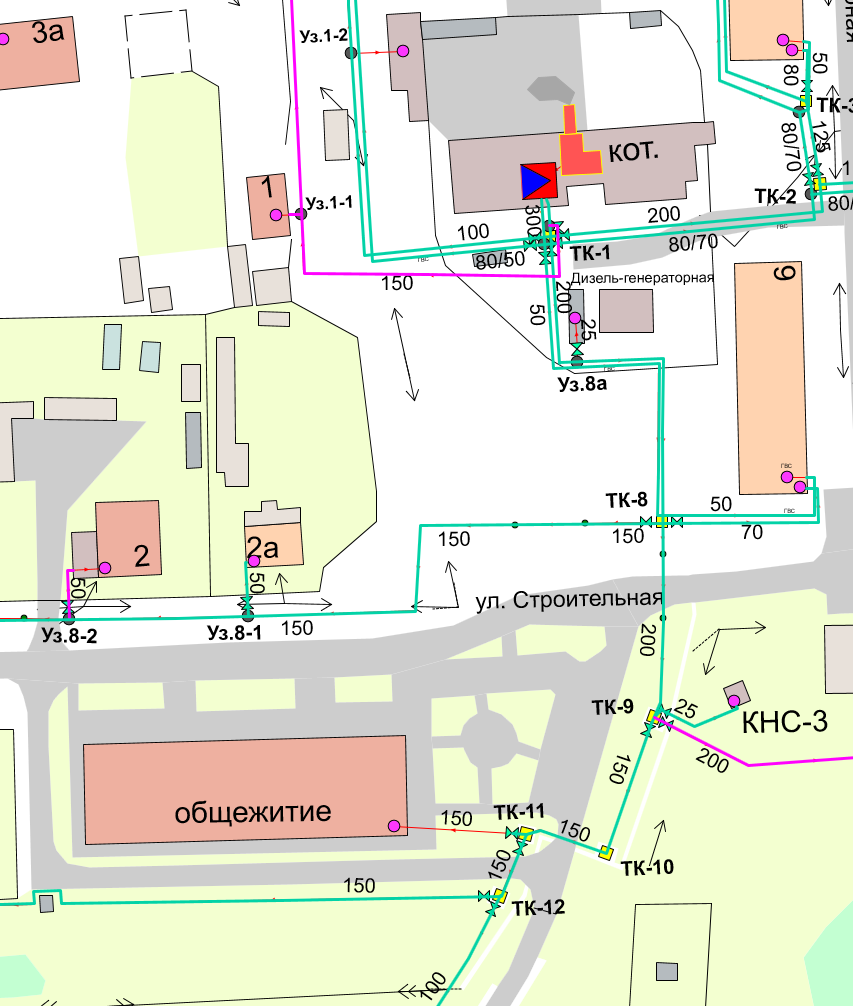 № п/пСсылка на пункт Раздела I конкурсной документацииНаименованиепункта документации о закупкеТекст поясненийПункт 1.1.1.ЗаказчикНаименование заказчика, контактная информация: Публичное Акционерное Общество «Сибирско-Уральская энергетическая компания».Место нахождения: 625023, Российская Федерация, г. Тюмень, ул. Одесская, д. 27.Почтовый адрес: 625023, Российская Федерация, г. Тюмень, ул. Одесская, д. 27.Контактное лицо: Лукьянченко Алеся Анатольевна (тел.: +7 (3452) 65-24-16), электронная почта: LukyanchenkoAA@suenco.ruЖалобы по проведению закупочной процедуры принимаются на e-mail: shilo@id-suenco.ru , zakupki@k-m-i.ru.Официальный сайт: www.suenco.ru, www.zakupki.gov.ru. Пункт 1.1.1.Электронная торговая площадка в сети «Интернет»ЗАО «РТС-Тендер» http://www.rts-tender.ruПункт 1.1.1.Предмет закупкиВыполнение работ по капитальному  ремонту тепловых камер № 1, 8, 9, 10, 11, 12 в п. Демьянка Уватского районаПункт 1.1.1.Описание товаров (работ, услуг)Установлены Техническим заданием и Проектом контракта (договора) (Разделы 4, 5 настоящей документации о закупке).Пункт 1.1.2.Место поставки товаров (выполнения работ, оказания услуг)Уватский район, п. Демьянка, район ул. Пионерная, ул. СтроительнаяПункт 1.1.2.Условия поставки товаров (выполнения работ, оказания услуг)Установлены Техническим заданием и Проектом контракта (договора) (Разделы 4, 5 настоящей документации о закупке).Пункт 1.1.2.Сроки поставки товаров (выполнения работ, оказания услуг)C даты подписания договора в течение 120 (ста двадцати) календарных днейПункт 1.1.3.Начальная (максимальная) цена контракта (цена лота)1 522 234,00 рубляНачальная (максимальная) цена договора (цена лота) (с НДС 18%), руб.1 796 236,12 рублей Наименование валютыРоссийский рубльКод валюты (цифровой/ буквенный)643/RUBПункт 1.1.4.Форма, сроки и порядок оплаты услугАванс не предусмотрен.Оплата производится не позднее 30 (тридцати) календарных дней с момента подписания Заказчиком Акта о приемке выполненных работ/Этапа выполненных работ/Работ за Отчетный период (один месяц) (форма КС-2) и Справки о стоимости выполненных Работ (форма К-3) (включая устранение недостатков) на основании исполнительной документации, предоставленной Подрядчиком Заказчику, при условии предоставления счет-фактуры, соответствующего требованиям ст.169 НК РФ. Заказчик производит оплату Работ за надлежащим образом сданный (оформленный) объем выполненных Работ. Форма оплаты Заказчиком работ - перечисление денежных средств на расчетный счет Подрядчика (безналичная форма расчета) по указанным реквизитам. Основанием платежа является:1. Акт о приемке выполненных работ (Унифицированная форма №КС-2, утвержденная постановлением Госкомстата России от 11.11.1999г. №100)2. Справка о стоимости выполненных работ и затрат (Унифицированная форма №КС-3, утвержденная постановлением Госкомстата России от 11.11.1999г. №100).3. Счет на оплату.4. Счёт-фактура, составленная в соответствии со ст. 169 НК РФ.Пункт 1.2.1Содержание документации о закупкеТребования к качеству: качество выполняемых работ должно соответствовать установленным для данного вида услуг нормам и требованиям действующего законодательства РФ, а также требованиям, установленным Техническим заданием и Проектом контракта (договора) (Разделы 4, 5 настоящей документации о закупке).Пункт 1.2.3.Форма, порядок, даты начала и окончания срока подачи запроса разъяснений положений документации о закупке в адрес заказчикаДата начала срока подачи запроса разъяснений положений документации о закупке в адрес заказчика – день размещения на официальном сайте извещения о проведении закупки и документации о закупке.Дата окончания срока подачи запроса разъяснений положений документации о закупке в адрес заказчика – 25.07.2018 г.Пункт 1.2.3.Форма, порядок, даты начала и окончания срока предоставления участникам закупки разъяснений положений документации о закупкеДата начала срока предоставления участникам закупки разъяснений положений документации о закупке – день размещения на официальном сайте извещения о проведении закупки и документации о закупке.Дата окончания срока предоставления участникам закупки разъяснений положений документации о закупке – 22.07.2018гПункт 1.3.2.Требования к содержанию документов, входящих в состав заявки на участие в закупкеЗаявка на участие в закупке должна содержать документы, предусмотренные п. 1.3.2. Раздела 1 настоящей документации закупке.Пункт 1.4.1.Дата начала срока подачи заявок на участие в закупке16.07.2018 г. 08 часов 00 минут (по местному времени)Пункт 1.4.2.Дата и время окончания срока подачи заявок на участие в закупке25.07.2018 г. 17 часов 00 минут (по местному времени)Пункт 1.4.3.Место подачи заявок на участие в закупкеЗаявки на участие в закупке направляются в личном кабинете ЭТП в соответствии с регламентом работы площадкиПункт 1.4.2.Срок отзыва заявок на участие в закупкеУчастник размещения заказа, подавший заявку на участие в закупке, вправе отозвать такую заявку до окончания срока подачи заявок на участие в закупке.Пункт 1.5.1.Место, дата и время рассмотрения заявок, оценка и сопоставление заявокрассмотрения заявок, оценка и сопоставление заявок на участие в закупке состоится с 30.07.2018 г. в 12 часов 00 минут по адресу: 625023, Россия, Тюменская область, г. Тюмень, ул. Одесская, 27, 102 кабинет.Пункт 1.5.10.Дата направления приглашения участникам закупки на участие в переторжкеСообщается дополнительно направлением уведомления в личный кабинет участника Оператором ЭТП Пункт 1.5.10.Место, дата и время проведения переторжкиСообщается дополнительно направлением уведомления в личный кабинет участника Оператором ЭТП.Процедура проводится с учетом Регламента ЭТП.Пункт 1.5.11.Время, дата определения победителя закупкиНа следующий день после проведения переторжки в 12 часов 00 минут (по местному времени). Если в соответствии с п. 1.5.2. настоящей документации переторжка не проводится, определение победителя проводится 01.08.2018 г. в 12 часов 00 минут (по местному времени).Пункт 1.5.1.Критерии оценки заявок на участие в закупкеОценка заявок на участие в закупке проводится на основании следующих критериев:1.Цена контракта. Значимость – 90 %.ЦБ i = (Цmin/Цi)×100где: Цi - предложение участника закупки, заявка (предложение) которого оценивается; Цmin - минимальное предложение из предложений по критерию оценки, сделанных участниками закупки2. Качество работ. Значимость – 10 %. опыт выполнения работ (в рублях), по капитальному ремонту тепловых камер за 2015-2018гг. (оцениваются договоры, в которых виды работ, являющихся предметом настоящей закупки, составляют не менее 700 000,00 рублей, в т.ч. НДС). Если участник не отражает стоимость указанных работ в представленных заказчику документах, данные договоры к оценке не принимаются.Расчет критерия вычисляется по формуле:ЦБi = 100х(Кi /Кmax)где: Кi - предложение участника закупки (в рублях), заявка (предложение) которого оценивается; Кmax - максимальное предложение из предложений по критерию оценки, сделанных участниками закупкиПункт 1.5.13.Срок заключения договораПо результатам закупочной процедуры по каждому техническому заданию заключается отдельный договор. Порядок и сроки заключения определены в п.1.5.5. настоящей документации.Обеспечение заявки на участие в закупкеНе установленоОбеспечение исполнения контрактаНе установлено№ п/пПредложение участника размещения заказаПредложение участника размещения заказа1.Цена контракта без НДС, руб.1.Цена контракта с НДС, руб.1.Сумма НДС, руб.2Принадлежность участника закупки (российское или иностранное)3Сроки поставки товаров (выполнения работ, оказания услуг)	4Доля стоимости работ, услуг, выполняемых, оказываемых российскими лицами, в процентах от стоимости всех предложенных участником, работ, услуг5Качество выполнения работ и квалификация участника:Опыт выполнения работ, являющимся предметом закупки (в рублях)Полное и сокращенное фирменное наименование (наименование) участника размещения заказа его организационно-правовая форма (для юридического лица) / Фамилия, имя, отчество, паспортные данные (для физического лица)Место нахождения участника размещения заказа (для юридического лица) /Место жительства (для физического лица)Почтовый адрес участника размещения заказа (для юридического лица) / Место жительства (для физического лица)Контактный телефонАдрес электронной почтыФамилия, имя, отчество руководителя (полностью) участника размещения заказа (для юридического лица)Наименование учредительного документа, на основании которого действует участник размещения заказа (для юридического лица)Регистрационные данные участника размещения заказа (для юридического лица):Дата, место и орган регистрации;Номер и почтовый адрес Инспекции Федеральной налоговой службы, в которой Участник размещения заказа зарегистрирован в качестве налогоплательщика;ИНН участника размещения заказаКПП участника размещения заказаОГРН/ОГРНИП участника размещения заказаОКПО участника размещения заказаБанковские реквизиты (может быть несколько):Наименование обслуживающего банка;Расчетный счет;Корреспондентский счет;Код БИК; Код ОКПО/КПП№п/пРаздел закупочной документацииСодержание запроса на разъяснение положений закупочной документации N п/пНаименование сведений <2>Малые предприятияСредние предприятияПоказатель1 <3>23451.Суммарная доля участия в уставном (складочном) капитале (паевом фонде) Российской Федерации, субъекта Российской Федерации, муниципальных образований, общественных и религиозных организаций (объединений), благотворительных и иных фондов в уставном (складочном) капитале (паевом фонде) указанных юридических лиц не должна превышать двадцать пять процентов (за исключением суммарной доли участия, входящей в состав активов акционерных инвестиционных фондов, состав имущества закрытых паевых инвестиционных фондов, состав общего имущества инвестиционных товариществ), процентовне более 25не более 25-2.Суммарная доля участия в уставном (складочном) капитале (паевом фонде) иностранных юридических лиц, процентовне более 49не более 49-3.Суммарная доля участия, принадлежащая одному или нескольким юридическим лицам, не являющимся субъектами малого и среднего предпринимательства, процентовне более 49не более 49-4.Средняя численность работников за предшествующий календарный год (определяется с учетом всех работников, в том числе работающих по договорам гражданско-правового характера или по совместительству с учетом реально отработанного времени, работников представительств, филиалов и других обособленных подразделений, указанных микропредприятия, малого предприятия или среднего предприятия) за последние 3 года, человекдо 100 включительноот 101 до 250 включительноуказывается количество человек (за каждый год)4.Средняя численность работников за предшествующий календарный год (определяется с учетом всех работников, в том числе работающих по договорам гражданско-правового характера или по совместительству с учетом реально отработанного времени, работников представительств, филиалов и других обособленных подразделений, указанных микропредприятия, малого предприятия или среднего предприятия) за последние 3 года, человекдо 15 - микропредприятиеот 101 до 250 включительноуказывается количество человек (за каждый год)5.Выручка от реализации товаров, работ, услуг без учета налога на добавленную стоимость или балансовая стоимость активов (остаточная стоимость основных средств и нематериальных активов) за последние 3 года, млн. рублей8002000указывается в млн. рублей (за каждый год)5.Выручка от реализации товаров, работ, услуг без учета налога на добавленную стоимость или балансовая стоимость активов (остаточная стоимость основных средств и нематериальных активов) за последние 3 года, млн. рублей120 в год - микропредприятие20006.Сведения о видах деятельности юридического лица согласно учредительным документам или о видах деятельности физического лица, внесенного в Единый государственный реестр индивидуальных предпринимателей и осуществляющего предпринимательскую деятельность без образования юридического лица, с указанием кодов ОКВЭД2 и ОКПД2---7.Сведения о производимых субъектами малого и среднего предпринимательства товарах, работах, услугах с указанием кодов ОКВЭД2 и ОКПД2---8Сведения об участии в утвержденных программах партнерства отдельных заказчиков с субъектами малого и среднего предпринимательствада (нет)(в случае участия - наименование заказчика, реализующего программу партнерства)да (нет)(в случае участия - наименование заказчика, реализующего программу партнерства)да (нет)(в случае участия - наименование заказчика, реализующего программу партнерства)9.Наличие сведений о субъекте малого и среднего предпринимательства в реестре участников программ партнерствада (нет)(при наличии - наименование заказчика - держателя реестра участников программ партнерства)да (нет)(при наличии - наименование заказчика - держателя реестра участников программ партнерства)да (нет)(при наличии - наименование заказчика - держателя реестра участников программ партнерства)10.Наличие опыта исполнения государственных, муниципальных контрактов, гражданско-правовых договоров бюджетных учреждений либо договоров, заключенных с юридическими лицами, подпадающими под действие Федерального закона "О закупках товаров, работ, услуг отдельными видами юридических лиц"да (нет)(при наличии - количество исполненных контрактов и общая сумма)да (нет)(при наличии - количество исполненных контрактов и общая сумма)да (нет)(при наличии - количество исполненных контрактов и общая сумма)11.Сведения о наличии опыта производства и поставки продукции, включенной в реестр инновационной продукциида (нет)да (нет)да (нет)12.Сведения о наличии у субъекта малого и среднего предпринимательства статуса лица, участвующего в реализации проекта создания и обеспечения функционирования территориально обособленного комплекса (инновационного центра "Сколково")---13.Сведения о том, что руководитель, члены коллегиального исполнительного органа, главный бухгалтер субъекта малого и среднего предпринимательства не имеют судимости за преступления в сфере экономики (за исключением лиц, у которых такая судимость погашена или снята), а также о том, что в отношении указанных физических лиц не применялось наказание в виде лишения права занимать определенные должности или заниматься определенной деятельностью, связанной с деятельностью субъекта малого и среднего предпринимательства, и административное наказание в виде дисквалификациида (нет)да (нет)да (нет)14.Информация о наличии сведений о субъекте малого и среднего предпринимательства в реестрах недобросовестных поставщиков, предусмотренных Федеральным законом "О закупках товаров, работ, услуг отдельными видами юридических лиц" и Федеральным законом "О контрактной системе в сфере закупок товаров, работ, услуг для обеспечения государственных и муниципальных нужд"да (нет)да (нет)да (нет)№ п/пНаименование работЗаказчик (наименование организации, тел.)Период выполнения работПериод выполнения работОбъем, руб.Объем, руб.Особые условия выполнения работВиды работ, выполненные участником закупки собственными силами№ п/пНаименование работЗаказчик (наименование организации, тел.)Дата началаДата окончанияОбщий (в случае генподряда)В т.ч. выполненный собственными силамиОсобые условия выполнения работВиды работ, выполненные участником закупки собственными силами123456789Опыт выполнения работ (по капитальному ремонту тепловых камер)Опыт выполнения работ (по капитальному ремонту тепловых камер)Опыт выполнения работ (по капитальному ремонту тепловых камер)Опыт выполнения работ (по капитальному ремонту тепловых камер)Опыт выполнения работ (по капитальному ремонту тепловых камер)Опыт выполнения работ (по капитальному ремонту тепловых камер)Опыт выполнения работ (по капитальному ремонту тепловых камер)Опыт выполнения работ (по капитальному ремонту тепловых камер)Текущая загрузкаТекущая загрузкаТекущая загрузкаТекущая загрузкаТекущая загрузкаТекущая загрузкаТекущая загрузкаТекущая загрузкаОбщий стаж выполнения работ по капитальному ремонту тепловых камер:Общий стаж выполнения работ по капитальному ремонту тепловых камер:Общий стаж выполнения работ по капитальному ремонту тепловых камер:Общий стаж выполнения работ по капитальному ремонту тепловых камер:Общий стаж выполнения работ по капитальному ремонту тепловых камер:Общий стаж выполнения работ по капитальному ремонту тепловых камер:Общий стаж выполнения работ по капитальному ремонту тепловых камер:Общий стаж выполнения работ по капитальному ремонту тепловых камер:№ п/пПеречень основных данных и требованийОсновные данные и требования1.Заказчик объектаПубличное акционерное общество «Сибирско-Уральская энергетическая компания»2.Местонахождение заказчика625023, Российская Федерация, Тюменская область, г.Тюмень, ул. Одесская, дом 273.Описание работВиды работ согласно локального сметного расчета: «Капитальный ремонт  тепловых камер №1, 8, 9, 10, 11, 12 пос. Демьянка»4.Объем выполняемых работОбъемы работ согласно локального сметного расчета: «Капитальный ремонт тепловых камер №1, 8, 9, 10, 11, 12 пос. Демьянка»5.Место расположения объектаУватский район, п. Демьянка, район ул, Пионерная, ул. Строительная6.Сроки выполнения работС даты подписания договора в течение 120 (ста двадцати) календарных дней согласно графика выполнения работ7.Требования к подрядной организации; характеристика по составу персонала (количественно-качественный), по опыту работы в сфере выполняемых работ, оказания услугПодрядчик должен иметь опыт выполнения аналоговых работ. Иметь необходимое количество инструментов и не менее одной единицы специализированной техники, отвечающих характеру выполняемых работ в соответствии с требованиями «Правил безопасности при работе с инструментами и приспособлениями», ГОСТам, ТУ и других нормативных документов, а также иметь в наличии на складе материально технические ресурсы, необходимые для выполнения работ. Все работы должны производиться рабочими, имеющими аттестацию, квалификационный разряд не ниже рекомендованного ЕТКС для данного вида работ. Наличие ИТР специалистов с опытом работы не менее 3 (трех) лет.Технический персонал должен быть обучен и аттестован с правом выполнения работ на опасном производственном объекте.Подрядчик обязан предоставлять Заказчику перечень субподрядных организаций, привлекаемых на выполнение отдельных видов работ. При привлечении субподрядной организации Исполнитель должен предоставить подтверждение наличия необходимых для выполнения работ у субподрядной организации документов. 8.Требования к использованию материаловНаличие сертификатов соответствия на поставляемые Подрядчиком материалы обязательны. На все используемые материалы, на которые распространяются требования ТР ТС №032/2013 (Технический регламент Таможенного союза «О безопасности оборудования, работающего под избыточным давлением»), должна быть предоставлена техническая (копии ТУ, сертификаты качества, паспорта, руководства (инструкции) по эксплуатации, техническому обслуживанию и ремонта, копии оснований безопасности, чертежи, схемы, расчеты на прочность) и разрешительные (сертификаты, декларация соответствия ТР ТС «032/2013, сертификаты соответствия ГОСТ Р) документация на русском языке. На прочее оборудование должны быть предоставлены копии ТУ, сертификаты качества, соответствия ГОСТ Р, паспорта, сертификаты и т.д.До начала работ Подрядчик должен обеспечить входной контроль материалов по наличию и соответствию требованиям, с участием представителя Заказчика в течение 15 (пятнадцати) календарных дней с момента подписания договора. В случае необходимости Заказчик имеет право привлекать экспертную организацию. Все предоставляемые Подрядчиком материалы должны быть новыми, ранее не использованными, соответствовать действующим государственным стандартам РФ.Подрядчик вправе использовать в процессе выполнения работ по письменному согласованию с Заказчиком аналогичные материалы, изделия и оборудование, которые соответствуют или превосходят по своим техническим характеристикам.В случае предоставления материалов Заказчиком давальческие материалы должны использоваться исключительно для целей выполнения работ по настоящему Договору. Расходование давальческих материалов, переданных Заказчиком Подрядчику, отражается в формах №КС-2.Подрядчик обязан принять принадлежащие Заказчику на праве собственности материалы (давальческие материалы), необходимые для выполнения работ, по «Накладной на отпуск материала», утвержденной Постановлением Госкомстата России от 30.10.97 № 71а (форма М-15). По окончании работ Подрядчик предоставляет Заказчику «Отчет о расходовании материальных ценностей». Неизрасходованные материалы возвращаются Заказчику с оформлением «Акта осмотра неиспользованного давальческого материала» и «Акта возврата давальческого сырья, материалов и оборудования», либо с согласия Заказчика Подрядчик уменьшает цену работы с учетом стоимости оставшихся у Подрядчика неиспользованных материалов и оборудованияПолучение давальческого материала представителем Подрядчика осуществляется на складе Заказчика, расположенного по адресу: г.Тобольск, ул. Базарная площадь, 18, центральный склад, при предъявлении надлежащим образом оформленной доверенности на получение давальческого материала.Подрядчик обязуется в момент приемки давальческих материалов Заказчика проверить внешнее состояние и незамедлительно уведомить Заказчика о любом случае несоответствия. В случае обнаружения несоответствия давальческих материалов, представленных Заказчиком, государственными стандартами и техническими условиями, Подрядчик обязан незамедлительно известить об этом Заказчика и согласовать с последним срок, в течение которого Заказчик должен произвести их замену.Погрузка, перевозка, разгрузка, складирование и охрана полученного давальческого материала осуществляются Подрядчиком самостоятельно, за свой счет и дополнительно Заказчиком не возмещаются.Все поставляемые материалы, изделия и оборудование должны быть промаркированы и иметь соответствующие сертификаты, технические паспорта и другие документы, удостоверяющие их качество. Копии этих сертификатов и т.п. должны быть предоставлены Заказчиком Подрядчику незамедлительно. 9.Требования к качеству работ, оказания услугВсе работы должны выполняться в соответствии с действующими нормативными техническими документами: ГОСТ, СНиП, РД и т.д. приказ* №624 Минрегионразвития от 30.12.2009 г., Градостроительный кодекс, Правилам технической эксплуатации ТС, Приказу Министерства Энергетики Российской Федерации от 24 марта 2003 г. N 115 «Об утверждении правил технической эксплуатации тепловых энергоустановок», Правилам техники безопасности при эксплуатации тепломеханического оборудования  электростанций и тепловых сетей РД 34.03.201-97 (с дополнениями и изменениями по состоянию на 03.04.2000). Все оказываемые услуги и сопутствующие работы, и оборудование должны соответствовать требованиям нормативно-технических документов:ГОСТ 12.1.004-91 – «Пожарная безопасность. Общие требования»;СП 118.13330.2012– «Общественные здания и сооружения»;СНиП 21-01-97 – «Пожарная безопасность зданий и сооружений»; СанПиН 2.1.2.2645-10 – Санитарно-эпидемиологические требования к условиям проживания в жилых зданиях и помещениях»;НПБ 88-2001 – «Установки по пожаротушению и сигнализации»; ПБ 12-259-03 – «Правила безопасности систем газораспределения и газопотребления».При проведении Работ должны выполняться:Требования нормативных документов и предписаний надзорных органов, требования противоаварийных и эксплуатационных циркуляров, информационных сообщений и писем заводов-изготовителей;Техника безопасности в строительстве;Безопасность труда в строительстве. Часть 1.Общие требования.10.Технический контроль выполнения работ, оказания услугЗаказчик:Осуществляет технический надзор и контроль за выполнением Подрядчиком работ, их ходом и качеством, соблюдением сроков выполнения работ, осуществляет контроль за качеством используемых Подрядчиком материалов, изделий, оборудования, не вмешиваясь при этом в хозяйственную деятельность Подрядчика.Определяет лиц, непосредственно участвующих в техническом надзоре и контроле за ходом выполнения Подрядчиком работ и (или) участвующих в сдаче-приемке выполненных работ по настоящему Договору, которые несут предусмотренную законодательством ответственность за качество проведенного технического контроля. Определение таких лиц происходит путем издания соответствующего приказа руководителем Заказчика.Подрядчик:Осуществляет поэтапную фотофиксацию выполнения работ на объекте с привязкой к адресу и указанием даты проведения работ.11.Выполнение подготовительных работДо начала выполнения работ Подрядчик обязан:- укомплектовать и привести в исправленное состояние инструменты, приспособления и подъемно-транспортные механизмы, отвечающие характеру выполняемых работ в соответствии с требованиями «Правил безопасности при работе с инструментами и приспособлениями», ГОСТ, ТУ и других нормативных документов;- пройти вводный инструктаж в службе охраны труда и производственного контроля Заказчика с обязательной отметкой о прохождении в журнале регистрации вводного инструктажа и оформлением Акта допуска на объект в течение 3 (трех) рабочих дней с момента подписания договора;- подготовить и согласовать с Заказчиком проект производства работ (ППР) в течение 5 (пяти) рабочих дней с момента подписания договора;- оформить и согласовать с Заказчиком Акт передачи объекта Заказчиком Подрядной организации в течение 7 (семи) рабочих дней с момента подписания договора;- подготовить площадки для складирования и хранения используемых материалов в соответствии с требованиями НТД и инструкций по эксплуатации, согласовать их при необходимости с администрацией г.Тобольска, сообщить месторасположение площадок складирования Заказчику в течение 10 (десяти) календарных дней с момента подписания договора;- обеспечить входной контроль материалов по наличию и соответствию требованиям, с участием представителя Заказчика;- в течение 3 (трех) рабочих дней с момента подписания договора предоставить заказчику списки лиц, назначенных ответственными руководителями работ, производителями работ и членами бригады, а также график дежурных на выходные (праздничные) дни с указанием контактной информации;- подготовить территорию для обеспечения безопасного производства работ – выставить ограждение, освещение, вывесить соответствующие знаки безопасности и дорожные знаки в течение 5 (пяти) рабочих дней с момента подписания Акта передачи объекта Заказчиком Подрядной организации, но не позднее даты начала производства работ.12.Необходимость организации постоянного или временного участка ремонтной организацииПодрядчик организовывает необходимые условия труда и отдыха персонала для выполнения работ на Объекте в соответствии с требованиями охраны труда, санитарных правил и норм, и другими требованиями Законодательства РФ.13.Условия окончания работВыполнение полного объема работ в соответствии с Локальным сметным расчетом и Техническим заданием, с подписанием акта приемки объекта после проведения ремонта.Получение Заказчиком от Подрядчика:Оформленной, пронумерованной и прошнурованной исполнительной документации в объеме и в соответствии с требованиями Приказа Ростехнадзора от 26.12.2006 №1128 «Об утверждении и введении в действие Требований к составу и порядку ведения исполнительной документации при строительстве, реконструкции, капитальном ремонте объектов капитального строительства и требований, предъявляемых к актам освидетельствования работ, конструкций, участков сетей инженерно-технического обеспечения» в количестве 2 (двух) экземпляров и на электронном носителе в формате PDF.14.Гарантийные обязательстваГарантийный срок на выполняемые работы составляет 5 (пять) лет со дня ввода Объекта в эксплуатацию.Гарантийный срок на применяемые материалы и оборудование определяется в соответствии со сроком, установленным заводом-производителем, но не может быть менее 5 (пяти) лет.Гарантия качества распространяется на все составляющие результаты работ. Гарантийный срок продлевается на период устранения недостатков Подрядчиком, в случае обнаружения таковых Заказчиком. В случае если в период действия гарантийного срока законом или иным правовым актом будет установлен более длительный срок по сравнению с гарантийным сроком, предусмотренным настоящим пунктом, гарантийный срок будет считаться  продленным на соответствующий период.ЗАКАЗЧИК:Публичное акционерное общество «Сибирско-Уральская энергетическая компания»Юридический адрес:625023, г. Тюмень, ул. Одесская, 27телефон: 8(3452) 65-23-59факс: 8(3452) 65-23-37ИНН 7205011944КПП 720350001Банковские реквизиты для расчетов:Р/с 407 028 106 000 200 01 550 в Тюменском филиале АО КБ «АГРОПРОМКРЕДИТ»к/с  301 018 105 000 000 00 962,БИК 047106962 Директор ПАО «СУЭНКО» _________________  Д.И. АнучинПОДРЯДЧИК:№ п/пПеречень основных данных и требованийОсновные данные и требования1.Заказчик объектаПубличное акционерное общество «Сибирско-Уральская энергетическая компания»2.Местонахождение заказчика625023, Российская Федерация, Тюменская область, г.Тюмень, ул. Одесская, дом 273.Описание работВиды работ согласно локального сметного расчета: «Капитальный ремонт  тепловых камер №1, 8, 9, 10, 11, 12 пос. Демьянка»4.Объем выполняемых работОбъемы работ согласно локального сметного расчета: «Капитальный ремонт тепловых камер №1, 8, 9, 10, 11, 12 пос. Демьянка»5.Место расположения объектаУватский район, п. Демьянка, район ул, Пионерная, ул. Строительная6.Сроки выполнения работС даты подписания договора в течение 120 (ста двадцати) календарных дней согласно графика выполнения работ7.Требования к подрядной организации; характеристика по составу персонала (количественно-качественный), по опыту работы в сфере выполняемых работ, оказания услугПодрядчик должен иметь опыт выполнения аналоговых работ. Иметь необходимое количество инструментов и не менее одной единицы специализированной техники, отвечающих характеру выполняемых работ в соответствии с требованиями «Правил безопасности при работе с инструментами и приспособлениями», ГОСТам, ТУ и других нормативных документов, а также иметь в наличии на складе материально технические ресурсы, необходимые для выполнения работ. Все работы должны производиться рабочими, имеющими аттестацию, квалификационный разряд не ниже рекомендованного ЕТКС для данного вида работ. Наличие ИТР специалистов с опытом работы не менее 3 (трех) лет.Технический персонал должен быть обучен и аттестован с правом выполнения работ на опасном производственном объекте.Подрядчик обязан предоставлять Заказчику перечень субподрядных организаций, привлекаемых на выполнение отдельных видов работ. При привлечении субподрядной организации Исполнитель должен предоставить подтверждение наличия необходимых для выполнения работ у субподрядной организации документов. 8.Требования к использованию материаловНаличие сертификатов соответствия на поставляемые Подрядчиком материалы обязательны. На все используемые материалы, на которые распространяются требования ТР ТС №032/2013 (Технический регламент Таможенного союза «О безопасности оборудования, работающего под избыточным давлением»), должна быть предоставлена техническая (копии ТУ, сертификаты качества, паспорта, руководства (инструкции) по эксплуатации, техническому обслуживанию и ремонта, копии оснований безопасности, чертежи, схемы, расчеты на прочность) и разрешительные (сертификаты, декларация соответствия ТР ТС «032/2013, сертификаты соответствия ГОСТ Р) документация на русском языке. На прочее оборудование должны быть предоставлены копии ТУ, сертификаты качества, соответствия ГОСТ Р, паспорта, сертификаты и т.д.До начала работ Подрядчик должен обеспечить входной контроль материалов по наличию и соответствию требованиям, с участием представителя Заказчика в течение 15 (пятнадцати) календарных дней с момента подписания договора. В случае необходимости Заказчик имеет право привлекать экспертную организацию. Все предоставляемые Подрядчиком материалы должны быть новыми, ранее не использованными, соответствовать действующим государственным стандартам РФ.Подрядчик вправе использовать в процессе выполнения работ по письменному согласованию с Заказчиком аналогичные материалы, изделия и оборудование, которые соответствуют или превосходят по своим техническим характеристикам.В случае предоставления материалов Заказчиком давальческие материалы должны использоваться исключительно для целей выполнения работ по настоящему Договору. Расходование давальческих материалов, переданных Заказчиком Подрядчику, отражается в формах №КС-2.Подрядчик обязан принять принадлежащие Заказчику на праве собственности материалы (давальческие материалы), необходимые для выполнения работ, по «Накладной на отпуск материала», утвержденной Постановлением Госкомстата России от 30.10.97 № 71а (форма М-15). По окончании работ Подрядчик предоставляет Заказчику «Отчет о расходовании материальных ценностей». Неизрасходованные материалы возвращаются Заказчику с оформлением «Акта осмотра неиспользованного давальческого материала» и «Акта возврата давальческого сырья, материалов и оборудования», либо с согласия Заказчика Подрядчик уменьшает цену работы с учетом стоимости оставшихся у Подрядчика неиспользованных материалов и оборудованияПолучение давальческого материала представителем Подрядчика осуществляется на складе Заказчика, расположенного по адресу: г.Тобольск, ул. Базарная площадь, 18, центральный склад, при предъявлении надлежащим образом оформленной доверенности на получение давальческого материала.Подрядчик обязуется в момент приемки давальческих материалов Заказчика проверить внешнее состояние и незамедлительно уведомить Заказчика о любом случае несоответствия. В случае обнаружения несоответствия давальческих материалов, представленных Заказчиком, государственными стандартами и техническими условиями, Подрядчик обязан незамедлительно известить об этом Заказчика и согласовать с последним срок, в течение которого Заказчик должен произвести их замену.Погрузка, перевозка, разгрузка, складирование и охрана полученного давальческого материала осуществляются Подрядчиком самостоятельно, за свой счет и дополнительно Заказчиком не возмещаются.Все поставляемые материалы, изделия и оборудование должны быть промаркированы и иметь соответствующие сертификаты, технические паспорта и другие документы, удостоверяющие их качество. Копии этих сертификатов и т.п. должны быть предоставлены Заказчиком Подрядчику незамедлительно. 9.Требования к качеству работ, оказания услугВсе работы должны выполняться в соответствии с действующими нормативными техническими документами: ГОСТ, СНиП, РД и т.д. приказ* №624 Минрегионразвития от 30.12.2009 г., Градостроительный кодекс, Правилам технической эксплуатации ТС, Приказу Министерства Энергетики Российской Федерации от 24 марта 2003 г. N 115 «Об утверждении правил технической эксплуатации тепловых энергоустановок», Правилам техники безопасности при эксплуатации тепломеханического оборудования  электростанций и тепловых сетей РД 34.03.201-97 (с дополнениями и изменениями по состоянию на 03.04.2000). Все оказываемые услуги и сопутствующие работы, и оборудование должны соответствовать требованиям нормативно-технических документов:ГОСТ 12.1.004-91 – «Пожарная безопасность. Общие требования»;СП 118.13330.2012– «Общественные здания и сооружения»;СНиП 21-01-97 – «Пожарная безопасность зданий и сооружений»; СанПиН 2.1.2.2645-10 – Санитарно-эпидемиологические требования к условиям проживания в жилых зданиях и помещениях»;НПБ 88-2001 – «Установки по пожаротушению и сигнализации»; ПБ 12-259-03 – «Правила безопасности систем газораспределения и газопотребления».При проведении Работ должны выполняться:Требования нормативных документов и предписаний надзорных органов, требования противоаварийных и эксплуатационных циркуляров, информационных сообщений и писем заводов-изготовителей;Техника безопасности в строительстве;Безопасность труда в строительстве. Часть 1.Общие требования.10.Технический контроль выполнения работ, оказания услугЗаказчик:Осуществляет технический надзор и контроль за выполнением Подрядчиком работ, их ходом и качеством, соблюдением сроков выполнения работ, осуществляет контроль за качеством используемых Подрядчиком материалов, изделий, оборудования, не вмешиваясь при этом в хозяйственную деятельность Подрядчика.Определяет лиц, непосредственно участвующих в техническом надзоре и контроле за ходом выполнения Подрядчиком работ и (или) участвующих в сдаче-приемке выполненных работ по настоящему Договору, которые несут предусмотренную законодательством ответственность за качество проведенного технического контроля. Определение таких лиц происходит путем издания соответствующего приказа руководителем Заказчика.Подрядчик:Осуществляет поэтапную фотофиксацию выполнения работ на объекте с привязкой к адресу и указанием даты проведения работ.11.Выполнение подготовительных работДо начала выполнения работ Подрядчик обязан:- укомплектовать и привести в исправленное состояние инструменты, приспособления и подъемно-транспортные механизмы, отвечающие характеру выполняемых работ в соответствии с требованиями «Правил безопасности при работе с инструментами и приспособлениями», ГОСТ, ТУ и других нормативных документов;- пройти вводный инструктаж в службе охраны труда и производственного контроля Заказчика с обязательной отметкой о прохождении в журнале регистрации вводного инструктажа и оформлением Акта допуска на объект в течение 3 (трех) рабочих дней с момента подписания договора;- подготовить и согласовать с Заказчиком проект производства работ (ППР) в течение 5 (пяти) рабочих дней с момента подписания договора;- оформить и согласовать с Заказчиком Акт передачи объекта Заказчиком Подрядной организации в течение 7 (семи) рабочих дней с момента подписания договора;- подготовить площадки для складирования и хранения используемых материалов в соответствии с требованиями НТД и инструкций по эксплуатации, согласовать их при необходимости с администрацией г.Тобольска, сообщить месторасположение площадок складирования Заказчику в течение 10 (десяти) календарных дней с момента подписания договора;- обеспечить входной контроль материалов по наличию и соответствию требованиям, с участием представителя Заказчика;- в течение 3 (трех) рабочих дней с момента подписания договора предоставить заказчику списки лиц, назначенных ответственными руководителями работ, производителями работ и членами бригады, а также график дежурных на выходные (праздничные) дни с указанием контактной информации;- подготовить территорию для обеспечения безопасного производства работ – выставить ограждение, освещение, вывесить соответствующие знаки безопасности и дорожные знаки в течение 5 (пяти) рабочих дней с момента подписания Акта передачи объекта Заказчиком Подрядной организации, но не позднее даты начала производства работ.12.Необходимость организации постоянного или временного участка ремонтной организацииПодрядчик организовывает необходимые условия труда и отдыха персонала для выполнения работ на Объекте в соответствии с требованиями охраны труда, санитарных правил и норм, и другими требованиями Законодательства РФ.13.Условия окончания работВыполнение полного объема работ в соответствии с Локальным сметным расчетом и Техническим заданием, с подписанием акта приемки объекта после проведения ремонта.Получение Заказчиком от Подрядчика:Оформленной, пронумерованной и прошнурованной исполнительной документации в объеме и в соответствии с требованиями Приказа Ростехнадзора от 26.12.2006 №1128 «Об утверждении и введении в действие Требований к составу и порядку ведения исполнительной документации при строительстве, реконструкции, капитальном ремонте объектов капитального строительства и требований, предъявляемых к актам освидетельствования работ, конструкций, участков сетей инженерно-технического обеспечения» в количестве 2 (двух) экземпляров и на электронном носителе в формате PDF.14.Гарантийные обязательстваГарантийный срок на выполняемые работы составляет 5 (пять) лет со дня ввода Объекта в эксплуатацию.Гарантийный срок на применяемые материалы и оборудование определяется в соответствии со сроком, установленным заводом-производителем, но не может быть менее 5 (пяти) лет.Гарантия качества распространяется на все составляющие результаты работ. Гарантийный срок продлевается на период устранения недостатков Подрядчиком, в случае обнаружения таковых Заказчиком. В случае если в период действия гарантийного срока законом или иным правовым актом будет установлен более длительный срок по сравнению с гарантийным сроком, предусмотренным настоящим пунктом, гарантийный срок будет считаться  продленным на соответствующий период.«ЗАКАЗЧИК»«ПОДРЯДЧИК»Директор ПАО «СУЭНКО» Директор___________________Д.И. Анучин_________________Этапы работНаименование работПериод производства работПериод производства работПримечание1.Подготовительные работы. Приобретение материалов.с даты подписания договорав течение 20 календарных дней2.Земляные работыс даты окончания предыдущего этапав течение 10 календарных дней3.Демонтажные работыс даты окончания предыдущего этапав течение 20 календарных дней4.Монтаж тепловой камеры № 1с даты окончания предыдущего этапав течение 50 календарных дней4.Монтаж тепловых камер № 8, 9, 10, 11, 12с даты окончания предыдущего этапав течение 50 календарных дней5.Восстановление благоустройствас даты окончания предыдущего этапав течение 3 календарных дней6.Вывоз мусорас даты окончания предыдущего этапав течение 2 календарных дней7.Сдача выполненных работ и исполнительной документации.с даты окончания предыдущего этапав течение 15 календарных дней«ЗАКАЗЧИК»«ПОДРЯДЧИК»Директор ПАО «СУЭНКО» Директор___________________Д.И. Анучин_________________№ п/пНаименование мероприятийСрок выполненияИсполнительОбщие требованияДаНетНе применимоНТД1.Приказы о назначении:1.1. Специалиста по охране труда  (при численности работников более 50 человек)1.2 Состава бригады с Ф.И.О. и профессиями/должностями работников для выполнения работ на объекте (в случае привлечения субподрядчиков должен быть отдельный приказ на каждого субподрядчика);1.3.  Ответственных лиц за безопасное проведение работ повышенной опасности, огневых, газоопасных работ (в случае привлечения субподрядчиков должен быть отдельный приказ на каждого субподрядчика)1.4. Ответственных лиц за пожарную безопасность на объекте1.5. Ответственных лиц за электрохозяйство1.6. Ответственных руководителей за организацию производственного контроля1.7. Ответственных за производство работ на высоте2.Наличие удостоверений у ИТР, подтверждающих аттестацию/проверку знаний:2.1. Аттестация по промышленной безопасности в органах Ростехнадзора или аттестационной комиссии предприятия 2.2. Обучение и проверка знаний по охране труда.2.3. Обучение и проверка знаний электротехнического и электротехнологического персонала2.4. Обучение по пожарно-техническому минимуму (ПТМ).2.5. Обучение на допуск к работам на высоте ИТР, II группы.3. Наличие удостоверений у работников рабочих профессий:3.1.  Обучение и проверка знаний по охране труда работников рабочих профессий (по основной и совмещаемым профессиям)3.2. Обучение и проверка знаний электротехнического и электротехнологического персонала3.3. Обучение по пожарно-техническому минимуму (ПТМ).3.4. Удостоверения по основной (смежной) профессиям (профессиональная подготовка)3.5. Обучение на допуск к работам на высоте ИТР, I группы3.6. Наличие свидетельства НАКС об аттестации технологии сварки, сварочного оборудования и сварочных материалов, персонала, свидетельство об аттестации лаборатории неразрушающего контроля.4. Документация:4.1.Наличие Проекта производства работ (ППР) в комплекте с технологическими картами на все виды работ.4.2.Наличие Свидетельства СРО о допуске к видам работ, отвечающим требованиям договора.4.3. По предприятию:- утвержденный перечень инструкций по видам работ и профессиям- наличие инструкций  по охране труда по  профессиям и видам работ- утвержденные программы инструктажей по профессиям работников.Дополнительные требованияДаНетНе применимоНТД5. При наличии отходов:5.1. Наличие приказа о назначении ответственного ИТР за работу в области обращения с отходами5.2.  Наличие  согласованной  с  Отделом ОТ и ПК Заказчика схемы мест сбора, накопления и временного размещения отходов производства и потребления  с указанием количества и типа контейнеров6.При работе с подъёмными сооружениями (ПС):6.1. Копия паспорта на подъёмное сооружение 6.2 Должны быть назначены и утверждены приказом специалисты, ответственные за:- осуществление Производственного Контроля при эксплуатации подъемных сооружений- содержание подъемных сооружений в работоспособном состоянии, - безопасное производство работ с применением подъемных сооружений 6.3 Наличие технологических карт на производство погрузо-разгрузочных работ для всех видов перемещаемых кранами грузов и технологических процессов на погрузку (разгрузку).6.4 Должен быть в наличии проект производства работ кранами (ППРк) на строительно-монтажные и погрузо-разгрузочные работы.№ п/пНаименование материалаЕдиницаизмеренияКоличество1.Люк полимерно-песчанный тип Л А15 3 тшт.42.Балка №36Мтн.0,26243.Люк полимерно-песчанный тип Л А15 3 тшт.104.Арматура 12 А3тн.6,29515.Балка Б-7шт.56.Блоки ФБС12.4.6тшт.477.Блоки ФБС24.4.6тшт.358.Блоки ФБС9.4.6тшт.629.Кирпич керамический полнотелый рядовой М150шт.72710.КЦО-1шт.1411.Плита ПТ75.180.14-6шт.3012.Плита ПТ75.240.14-6шт.613.Плита ПТО150.180.14-6шт.1014.Плита ПТО150.240.14-6шт.4«ЗАКАЗЧИК»«ПОДРЯДЧИК»Директор  ПАО «СУЭНКО»Директор________________________Д.И. Анучин_______________ Типовая межотраслевая форма № М-15Типовая межотраслевая форма № М-15Типовая межотраслевая форма № М-15Типовая межотраслевая форма № М-15Типовая межотраслевая форма № М-15Утверждена Постановлением Госкомстата России от 30.10.Утверждена Постановлением Госкомстата России от 30.10.Утверждена Постановлением Госкомстата России от 30.10.Утверждена Постановлением Госкомстата России от 30.10.Утверждена Постановлением Госкомстата России от 30.10.риложение №7к Договору подряда №____________________ от «____»_______________2018г.ФОРМАриложение №7к Договору подряда №____________________ от «____»_______________2018г.ФОРМАриложение №7к Договору подряда №____________________ от «____»_______________2018г.ФОРМАриложение №7к Договору подряда №____________________ от «____»_______________2018г.ФОРМАриложение №7к Договору подряда №____________________ от «____»_______________2018г.ФОРМАКодыФормапо ОКУД0315007по ОКПОНАКЛАДНАЯ №НАКЛАДНАЯ №НАКЛАДНАЯ №НАКЛАДНАЯ №на отпуск материалов, оборудования на сторонуна отпуск материалов, оборудования на сторонуна отпуск материалов, оборудования на сторонуна отпуск материалов, оборудования на сторонуОрганизацияДата составленияКод вида организацииОтправительОтправительПолучательПолучательОтветственный за поставкуОтветственный за поставкуОтветственный за поставкуструктурное подразделениевид деятельностиструктурное подразделениевид деятельностиструктурное подразделениевид деятельностикод исполненияОснованиеКомуЧерез когоКорректирующий счетКорректирующий счетМатериальные ценностиМатериальные ценностиМатериальные ценностиМатериальные ценностиЕдиница измеренияЕдиница измеренияЕдиница измеренияКоличествоКоличествоКоличествоЦена, руб. коп.Цена, руб. коп.Сумма без учета НДМ, руб.коп.Сумма НДС, руб.копСумма НДС, руб.копВсего с учетом НДС, руб.копВсего с учетом НДС, руб.копНомерНомерНомерПорядковый номерСчет, субсчетКод аналитического учетаНаименование, сорт, размер, маркаНаименование, сорт, размер, маркаНомер номенклуатурный номерНомер номенклуатурный номеркодкоднаименованиеНадлежит отпуститьотпущеноотпущеноЦена, руб. коп.Цена, руб. коп.Сумма без учета НДМ, руб.коп.Сумма НДС, руб.копСумма НДС, руб.копВсего с учетом НДС, руб.копВсего с учетом НДС, руб.копинвентарныйпаспортапаспортазаписи по складной картотеке12334455678899101111121213141415Всего отпущеноВсего отпущеноВсего отпущенонаименованиенаименованиепрописьюпрописьюНа суммуНа суммуНа суммуруб.руб.руб.руб.коп.коп.в том числе сумму НДСв том числе сумму НДСв том числе сумму НДСруб.руб.руб.коп.коп.прописьюпрописьюпрописьюпрописьюОтпуск разрешилОтпуск разрешилОтпуск разрешилГлавный бухгалтерГлавный бухгалтердолжностьдолжностьподписьподписьрасшифровка подписирасшифровка подписирасшифровка подписирасшифровка подписидолжностьдолжностьдолжностьподписьподписьрасшифровка подписирасшифровка подписирасшифровка подписирасшифровка подписирасшифровка подписиОтпустилОтпустилОтпустилПолучилПолучилдолжностьдолжностьподписьподписьрасшифровка подписирасшифровка подписирасшифровка подписирасшифровка подписидолжностьдолжностьдолжностьподписьподписьрасшифровка подписирасшифровка подписирасшифровка подписирасшифровка подписирасшифровка подписиПриложение №8Приложение №8Приложение №8к   Договору  подряда  № _________________ от "_____"_____________2018 г.к   Договору  подряда  № _________________ от "_____"_____________2018 г.к   Договору  подряда  № _________________ от "_____"_____________2018 г.к   Договору  подряда  № _________________ от "_____"_____________2018 г.к   Договору  подряда  № _________________ от "_____"_____________2018 г.ФОРМАФОРМАФОРМАНаименование оборудования, материаловед.изм№№ накладных, дата передачи материалов Списано по актам в предшествующие периодыРасход  по акту КС-2 за отчетный месяцРасход  по акту КС-2 за отчетный месяц Остаток числящийся за подрядчиком Наименование оборудования, материаловед.изм№№ накладных, дата передачи материалов Списано по актам в предшествующие периодыкол-востоимость без учета НДС Остаток числящийся за подрядчиком Подрядчик:Подрядчик:Подрядчик:ДиректорДиректорДиректор ________________ / / ________________ / / ________________ / /№ п/пНаименование материала, оборудования№ и дата накладнойЕдиница измеренияСдаваемоеколичество«ЗАКАЗЧИК»«ПОДРЯДЧИК»Директор ПАО «СУЭНКО» _______________________ Д.И. Анучин_______________ 